Základní škola Troubelice 313 783 83 Troubelice PREVENTIVNÍ PROGRAM pro prevenci rizikového chování školní rok 2023 - 2024 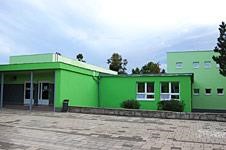 Zpracování:      Mgr. Roman Kobylka                 metodik prevence ÚVOD Tento program navazuje na koncepci prevence rizikového chování u dětí a mládeže. 
Je součástí plánu práce školy pro školní rok 2023/2024.  Cílem školního preventivního programu je ve spolupráci s rodiči formovat osobnost žáka tak, aby byl schopen orientace v problematice prevence rizikového chování, žáka, který si bude vážit svého zdraví a dále rozvíjet získané vědomosti, dovednosti a návyky, odpovídající jeho věku. I v letošním školním roce je hlavní strategií našeho poradenského pracoviště vést žáky 
k osvojení si základních principů zdravého životního stylu, který je důsledně vede k odmítání všech sebedestruktivních projevů chování, včetně projevů agresivity a porušování zákonů. Preventivní program (dále jen PP), tak jak je sepsán a stanoven, není konečný nebo definitivní. V průběhu následujících školních roků bude i nadále doplňován, upravován novými podněty, nápady, akcemi, projekty a zkušenostmi dětí, rodičů, pedagogů a celé široké veřejnosti. PP není univerzálním návodem nebo receptem v problematice rizikového chování, kterému jsou žáci denně vystaveni, a kterému musejí odolávat. Velkým úspěchem v práci s našimi žáky by bylo, kdyby náš PP přispěl alespoň malým dílem k tomu, aby těmto vlivům nepodléhali a snažili se v co největší míře jim odolávat. Při realizaci a naplňování tohoto programu je velmi důležitá spolupráce mezi učiteli, rodiči a žáky, což vede žáky k posilování sebevědomí, sebeúcty, vzájemné tolerance, při řešení konfliktů, překonávání překážek, smysluplné využívání volného času a odpovědnosti za své chování. Mezi hlavní úkoly pedagogů, zaměstnanců školy i veřejnosti, která se školou úzce spolupracuje i nadále patří důsledné vedení žáků k osvojování norem mezilidských vztahů, výchova k úctě k životu, ke své rodině i ke svému okolí.  PP je svou koncepcí zaměřen tak, aby respektoval individualitu každého jednotlivce 
v souladu s tím, že nezastupitelnou roli v utváření základních norem chování mladého člověka, má především rodina. 1 CHARAKTERISTIKA ŠKOLY ZŠ Troubelice je venkovská škola pavilónového typu, postavená v roce 1971. Dnešní podobu získaly budovy při celkové rekonstrukci v roce 2011.  Naše škola poskytuje základní vzdělání dětem z Troubelic a z 5 okolních spádových obcí. Ve školním roce 2020– 2021 navštěvuje ZŠ v Troubelicích 181 žáků. Na prvním stupni vyučujeme v pěti třídách, druhý stupeň má třídy čtyři. Každý ročník je tedy zastoupen jednou třídou. Od školního roku 2011/2012 se všichni žáci vzdělávají podle ŠVP ZV ZŠ Troubelice. Specialitou naší školy je pět předmětů na druhém stupni, ve kterých jsou společně žáci 6. až 9. ročníku. Mohou se takto lépe realizovat v dramatické oblasti, sborovém zpěvu, sportovních, pracovních a výtvarných činnostech. Pro žáky prvního stupně zřizujeme dvě oddělení školní družiny. Všichni žáci a zaměstnanci se mohou stravovat ve školní jídelně. Ve volném čase využívají naši žáci také zájmové kroužky. Velmi dobrou úroveň má hra na hudební nástroje, keramika a florbal. Nově bude v letošním školním roce pracovat kroužek vaření.  Škola má také vlastní tělocvičnu, která je plně využita. Trénovat zde mohou všechny oddíly místní Sokolské jednoty, hasiči a další složky z obce. Ředitelství školy si velmi váží výborné spolupráce s rodičovským sdružením při ZŠ Troubelice a zastupiteli obce. Děkujeme jim touto cestou za péči a podmínky, které pro chod školy svou prací vytvářejí. 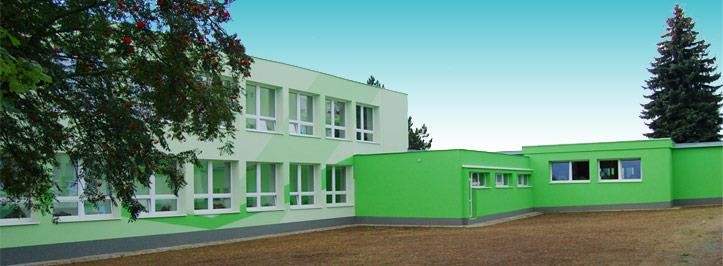 2 CÍLE PREVENTIVNÍHO PROGRAMU 2.1 HLAVNÍ CÍLE Mezi hlavní cíle preventivního programu ZŠ Troubelice náleží: vytváření vlastního bezpečného prostředí školy, vytváření zdravého školního klimatu na principech odpovědnosti a spolupráce, posilování komunikačních dovedností (schopnost společně řešit problémy, vyjádřit svůj názor, umět požádat o pomoc,…), včasné a efektivní kroky školy v případech rizikového chování a jednání žáků zvyšování odolnosti dětí proti negativnímu působení nabídky návykových látek (zejména kouření a alkoholu) a dalších sociálně patologických jevů (gambling, internet, facebook…), formování postojů a dovedností, které vedou k samostatnému odpovědnému rozhodování, posilování společných činností a projektů, posilování takových činností, které vedou ke schopnosti sebehodnocení, sebeúcty a seberealizace, učit žáky rozpoznat společensky nežádoucí jev a umět mu odolat, snažit se i nadále rozvíjet a podporovat všechny aktivity, které vedou ke zvyšování důvěry mezi dětmi, rodiči, vedením školy a všemi jejími zaměstnanci, rozvíjet preventivní aktivity pro rodiče, poskytnout poradenské služby pro rodiče v oblasti zdravého životního stylu, snažit se analyzovat jedince nebo i rodinu, která potřebuje pomoc, volit vhodné metody práce, respektující specifika třídního i školního kolektivu, včetně individuality jednotlivých žáků, iniciovat pravidelné setkávání pedagogů z hlediska včasného zmapování klimatu třídy a zajištění řešení problémů. 2.2 DÍLČÍ CÍLE Program vychází ze zkušeností předcházejících let a systém primární prevence je zaměřen na veškeré oblasti prevence: drogových závislostí, alkoholismu a kouření, kriminality a delikvence, záškoláctví, virtuálních drog (počítače, televize, video, DVD), šikanování, vandalismus aj. forem násilného chování, xenofobie, rasismu, intolerance a antisemitismu, ohrožení mravnosti a ohrožování mravní výchovy mládeže, domácí násilí, zneužívání, sekty a sociálně patologická náboženská hnutí. 2.3 DLOUHODOBÉ CÍLE V oblasti života ZŠ vytvořit předpoklady pro uplatňování zdravého životního stylu, pro optimalizaci sociálně psychologického klimatu školy a minimalizaci vlivů, které by mohly ohrozit zdraví žáků, pedagogických i ostatních pracovníků. Pedagogičtí pracovníci budou soustavně sledovat vývojové i individuální potřeby žáků, včas odhalovat poruchy vývoje a poskytovat neodkladnou a účinnou intervenci při výskytu problémů, budou v případě potřeby ve styku s výchovným poradcem a školním metodikem prevence. Do hlavních úkolů školního řádu zahrnout opatření, která sledují ochranu zdraví žáků, ochranu vůči zneužívání návykových látek a dalšího rizikového chování. Pedagogičtí pracovníci se budou zasazovat o neustálou optimalizaci vztahů mezi žáky navzájem, mezi žáky a učiteli. Do vzdělávání žáků začlenit problematiku etické, estetické a právní výchovy, zdravého životního stylu ve shodě se schválenými vzdělávacími programy (příloha č. 2):  využívat pro vzdělávání žáků v dané oblasti ověřené efektivní metody (peer programy, aktivní sociální učení apod.), vytvářet podmínky pro příznivé pracovní klima a zdravý pracovní režim žáků, i výchovných pracovníků ve všech částech vzdělávacího procesu (v povinných i zájmových formách), aplikovat vhodné a dostupné formy propagace tělesného i duševního zdraví, a zdravého životního stylu ve vzdělávání a režimu žáků. Do vzdělávání všech pedagogických pracovníků zařadit problematiku etické, estetické a právní výchovy, zdravého životního stylu a prevence rizikového chování účastnit se školení, vzdělávacích programů nadřízených orgánů a poradenských zařízení především metodiky preventivních aktivit, informovat všechny pedagogické pracovníky o záměrech školy v dané oblasti, ze strany všech pedagogických pracovníků vytvářet optimální podmínky pro praktické uplatňování poznatků, dovedností a postojů z oblasti zdravého životního stylu, které žáci získali ve výuce, v každodenním i domácím režimu žáků, předávat nezbytné informace z dané vzdělávací oblasti a preventivních činností se žáky všem pedagogickým pracovníkům. Do spolupráce s rodiči, případně jinými zákonnými zástupci žáků, obce a ostatních partnerů školy, cíleně začlenit problematiku zdravého životního stylu a ochrany žáků, včetně prevence rizikového chování. informovat rodiče žáků o aktivitách školy, které mají příznivý vliv na vývoj žáků, o všech problémech, které se vyskytnou u žáka nebo v žákovských kolektivech, a o navrhovaných opatřeních, do třídních schůzek a jiných forem kontaktu s rodiči zařazovat osvětové akce a navodit prostředí důvěry pro řešení obecných i osobních problémů žáků ve škole i mimo školu. Uplatňování přiměřených represivních nástrojů. Tyto musí být zaměřeny na ty, kteří znevažují účinky drog, včetně alkoholu a nikotinu na nedospělý organismus, důsledně postihovat i ostatní projevy rizikového chování: pedagogičtí pracovníci budou důsledně kontrolovat dodržování zákona č. 37/1989 Sb., o ochraně před alkoholismem a jinými toxikomániemi ve znění pozdějších úprav, včetně seznamování s ním v rámci výchovně vzdělávacího procesu a plnění oznamovací povinnosti, zahrnout do školního řádu výchovná opatření při jeho porušení v oblasti zneužívání návykových látek a dalších projevů rizikového chování, důsledně potírat kuřáctví, požívání alkoholu, dalších návykových látek, ostatní projevy sociálně patologického chování, pedagogičtí pracovníci musí být žákům příkladem, spolupracovat se školskými poradenskými zařízeními, poradenskými centry, odděleními sociální prevence, sociálními odbory obcí, oddělením péče o dítě, kurátory pro mládež, přestupkovými komisemi obcí, policií. 3 LEGISLATIVA Legislativní rámec pro oblast  školské prevence rizikového chováníaktualizace k 1. 9.2022STRATEGIENárodní strategie primární prevence rizikového chování dětí a mládeže na období 2019 – 2027 a Akční plán realizace Národní strategie primární prevence rizikového chování dětí a mládeže na období 2019 – 2021 Národní strategie prevence a snižování škod spojených se závislostním chováním 2019 –2027Strategie prevence kriminality v ČR na léta 2022 – 2027Krajský plán primární prevence rizikového chování v Olomouckém kraji na léta 2019 – 2022, Krajský plán primární prevence rizikového chování v Olomouckém kraji na léta 2023 – 2026 Strategický protidrogový plán Olomouckého kraje na období 2019 – 2022, Strategický protidrogový plán Olomouckého kraje na období 2023 – 2026ZÁKONYZákon č. 561/2004 Sb., o předškolním, základním, středním, vyšším odborném 
a jiném vzdělávání (Školský zákon), ve znění pozdějších předpisůZákon č. 284/2020 Sb., kterým se mění zákon č. 561/2004 Sb., školský zákon, nabývá účinnosti dnem 1. října 2020, s výjimkou ustanovení části první čl. I bodů 6, 81 a 83, které nabývají účinnosti patnáctým dnem po dni jeho vyhlášení.  Ustanovení části první čl. I bodu 12 pozbývá platnosti dnem 30. září 2025.Zákon č. 562/2004 Sb., kterým se mění některé zákony v souvislosti s přijetím školského zákona Zákon č. 563/2004 Sb., o pedagogických pracovnících a o změně některých zákonů Zákon č. 186/2016 Sb., o hazardních hrách Zákon č. 167/1998 Sb., o návykových látkách a o změně některých dalších zákonů Zákon č. 65/2017 Sb., o ochraně zdraví před škodlivými účinky návykových látek – „Tabákový Zákon“Zákon č. 422/2003 Sb. o sociální potřebnosti – ohlašovací povinnost školy při neomluvených hodinách (novela zákona č.  482/1991 Sb.)Zákon č. 359/1999 Sb. o sociálně-právní ochraně dětí (více o ohlašovací povinnosti školy)Zákon č. 218/2003 Sb. o odpovědnosti mládeže za protiprávní činy a o soudnictví ve věcech mládežeVYHLÁŠKYVyhláška č. 197/2016 Sb., kterou se mění Vyhláška č. 72/2005 Sb., o poskytování poradenských služeb ve školách a školských poradenských zařízeníchVyhláška č. 248/2019 Sb., kterou se mění vyhláška č. 27/2016 Sb., o vzdělávání žáků se speciálními vzdělávacími potřebami a žáků nadaných, ve znění pozdějších předpisů Vyhláška č. 412/2006 Sb., kterou se mění vyhláška č. 317/2005 Sb., o dalším vzdělávání pedagogických pracovníků, akreditačních komisí a kariérním systému pedagogických pracovníků METODICKÉ POKYNY A DOPORUČENÍMetodický pokyn ministryně školství, mládeže a tělovýchovy  k prevenci a řešení šikany ve školách a školských zařízeních (č.j.: MŠMT-21149/2016)Metodické doporučení k prevenci rizikového chování dětí, žáků a studentů ve školách a ve školských zařízeních (č.j.: MŠMT 21291/2010-28) + přílohy pro jednotlivé typy rizikového chování:1. návykové látky                                                       2. rizikové chování v dopravě3. poruchy příjmu potravy4. alkohol5. syndrom CAN6. školní šikanování7. kyberšikana8. homofonie9. extremismus, rasismus, xenofobie, antisemitismus10. vandalismus11. záškoláctví12. krádeže13. tabák14. krizové situace spojené s násilím15. netolismus 16. sebepoškozování17. nová náboženská hnutí18. rizikové sexuální chování19. příslušnost k subkulturám20. domácí násilí 21. hazardní hraní 22. dodržování pravidel prevence vzniku problémových situací týkajících se žáků s PASMetodický pokyn Ministerstva školství, mládeže a tělovýchovy k výchově proti projevům rasismu, xenofobie a intolerance (č.j.: 14423/99-22)Metodické doporučení pro práci s Individuálním výchovným programem v rámci řešení rizikového chování žáků (č. j. MSMT-43301/2013)Metodický pokyn k jednotnému postupu při uvolňování a omlouvání žáků z vyučování, prevenci a postihu záškoláctví (č.j.: 10194/2002 –14)související normy: Zákon o sociální potřebnosti č. 422/2003 Sb. (novela zákona č.  482/1991 Sb.) – ohlašovací povinnost školy při neomluvených hodinách; Zákon o sociálně-právní ochraně dětí č. 359/1999 Sb. (změny - platné znění od 1. 1. 2015 – více o ohlašovací povinnosti školy)Spolupráce předškolních zařízení, škol a školských zařízení s Policií ČR při prevenci a při vyšetřování kriminality dětí a mládeže a kriminality na dětech a mládeži páchané, (č.j.: 25884/2003-24)     související norma: Zákon o odpovědnosti mládeže za protiprávní činy a o soudnictví ve věcech mládeže č. 218/2003 Sb. platné znění od 1. 6. 2015Metodický pokyn k zajištění bezpečnosti a ochrany zdraví dětí, žáků a studentů ve školách a školských zařízeních zřizovaných MŠMT (č.j.: 37 014/2005-25)Metodický pokyn k jednotnému postupu při uvolňování a omlouvání žáků z vyučování, prevenci a postihu záškoláctví (č.j.: 10194/2002 –14) související normy: Zákon o sociální potřebnosti č. 422/2003 Sb. (novela zákona č.  482/1991 Sb.) – ohlašovací povinnost školy při neomluvených hodinách; Zákon o sociálně-právní ochraně dětí č. 359/1999 Sb. (změny - platné znění od 1. 1. 2015 – více o ohlašovací povinnosti školy) Spolupráce předškolních zařízení, škol a školských zařízení s Policií ČR při prevenci a při vyšetřování kriminality dětí a mládeže a kriminality na dětech a mládeži páchané, (č.j.: 25884/2003-24)      související norma: Zákon o odpovědnosti mládeže za protiprávní činy a o soudnic-tví ve věcech mládeže č. 218/2003 Sb. platné znění od 1. 6. 2015 Metodický pokyn k zajištění bezpečnosti a ochrany zdraví dětí, žáků a studentů ve školách a školských zařízeních zřizovaných MŠMT (č.j.: 37 014/2005-25) 4 ÚČASTNÍCI PP Působící subjekty: odborný pracovník MŠMT ČR, krajský školský koordinátor prevence, okresní metodik preventivních aktivit, ředitel školy, školní poradenské pracoviště ZŠ, třídní učitelé, ostatní vyučující, vychovatelka ŠD, provozní zaměstnanci, rodiče, zákonní zástupci, vládní i nevládní organizace v systému prevence, instituce zajišťující využití volného času, Školská rada. Cílové skupiny: Vzhledem k tomu, že do realizace většiny akcí se především zapojují žáci s bezproblémovým chováním, chceme se v tomto školním roce zaměřit na následující skupiny:  žáci z rizikových skupin (špatný prospěch nebo neprospívající, kuřácké prostředí, neúplná rodina, žáci vychováváni prarodiči, sociálně slabší rodina, žáci s handicapem dlouhodobého onemocnění, žáci se sklony k sebepoškozování, integrovaní žáci….), třídní kolektiv jako celek (především 1. třída s nově příchozími žáky a 6. třída, kde přicházejí žáci ze školy v Nové Hradečné a všichni přecházejí na II. stupeň ZŠ pedagogický kolektiv (spolupráce vyučujících I. stupně a II. stupně), rodiče žáků z rizikových skupin i rodiče ochotné spolupracovat se školou. A samozřejmě všechny ostatní subjekty: ostatní žáci ZŠ  rodiče, zákonní zástupci, veřejnost provozní zaměstnanci školy pedagogičtí pracovníci 5 ÚKOLY PEDAGOGICKÉHO SBORU Třídní učitel (TU): sleduje potřeby a požadavky žáků ve své třídě, pozornost především problémovým žákům se zdravotními, výchovnými i vzdělávacími riziky, do vyučování vhodně zařazuje projektové vyučování, doučování apod., úzce spolupracuje s vedením školy, výchovným poradcem i metodikem prevence, pokud je to možné a vyžadují to okolnosti problémového chování žáků, sleduje i volnočasové aktivity svých žáků, monitoruje rodinné zázemí žáků, spolupracuje s rodiči, pravidelně informuje o prospěchu a chování žáků, především rodiče, kteří z jakýchkoliv důvodů nespolupracují se školou, důsledně postihuje jakékoliv negativní postoje a projevy žáků, sleduje docházku žáků, snaží se eliminovat záškoláctví, působí na žáky v oblasti rasismu, netolerance, xenofobie, extremismu, homofonie a antisemitismu. Výchovný poradce (VP): poradenství rodičům a zákonným zástupcům především v oblasti volby povolání,  v rámci možností s ohledem na rozvrh hodin jednotlivých ročníků zajišťuje a organizuje návštěvu škol, učilišť (Scholaris Olomouc, Šumperk) a besed se zástupci těchto institucí, poskytování informací o činnosti školy, regionu, o možnostech uplatnění na trhu práce, vedení písemných záznamů, odborných zpráv a informací o žácích s poruchami učení i chování, práce s nadanými žáky, evidence a péče o žáky s individuálními a speciálními potřebami (IVP, PPP). Školní metodik prevence (ŠMP): tvorba, koordinace a kontrola realizace PP, prevence rizikového chování žáků, mapování a evidence projevů negativního chování žáků (schránka důvěry, deník ŠMP), spolupráce s vedením školy, RS, Radou školy a ostatními orgány státní správy (PPP, Policie ČR, OÚ…), spolupráce s třídními učiteli, sledování zapojení problémových žáků do školních i mimoškolních aktivit, organizace akcí (exkurze, besedy, rozhovory…), zajištění informovanosti žáků, pedagogického sboru o rizikovém chování, o metodách a možnostech primární prevence v rámci možností školy, spolupráce s rodinami problémových žáků, poradenství a pomoc rodině žáků s rizikovým chováním, monitoring varovných signálů projevů negativního jednání a chování žáků. 6 PŘÍMÁ PRÁCE S ŽÁKY Prevence – zjišťování aktuálního situace na škole, stanovení příčin, opatření do budoucna – provozní a čtvrtletní porady, žákovský sněm.  Zaměření na aktuální problémy:  kouření a alkohol (sledovat i v nižších ročnících), bezdůvodné jednodenní absence, pozdní příchody na vyučování (ráno i po polední pauze), podvody s omlouváním absence (v některých případech nutná omluva od lékaře), nedodržování léčebného režimu (žák není ve vyučování, přesto je viděn s rodiči na nákupech), neopatrné zacházení se školním majetkem, neplnění školních povinností (zapomínání, nedodržování povinností žákovské služby, nepořádek v šatnách i třídách), nevhodné chování – vulgárnost, hrubost, agresivita, nezájem rodičů, zvláště u žáků s problémovým chováním nebo horším prospěchem (návštěva školy, pohovor, analýza situace, návrh řešení), nevhodné trávení volného času (chování na zastávkách, školním hřišti ...), nezájem o školní stravování (vrácení zaplaceného oběda a nákup nevhodných potravin), drobné krádeže, lhaní, podvody („návštěva“ pouzdra spolužáka, vymyšlená omluva za nesplněnou povinnost na vyučování, ztráta ŽK nebo přepis známek), zvyšující se počet žáků se sklonem k sebepoškozování, nezájem o sportovní aktivity v průběhu vyučování (omluvenky do TV, absence na akcích školy), nevhodné chování žáků k vyučujícím nebo zaměstnancům školy. Návrhy řešení: zlepšení spolupráce rodiny a školy (společné aktivity), snížení počtu zameškaných hodin (zlepšení prospěchu některých žáků),  další zkvalitňování zdravého školního prostředí, důsledná kontrola dodržování školního řádu (zodpovědnost žáka za své chování a jednání), zapojení více subjektů do práce a provozu školy (sponzoři, medializace některých projektů), posilování zdravé sebedůvěry žáka, respektování individuálních potřeb žáka, pravidelná docházka a včasná omluva nepřítomnosti, vytýčení možné životní perspektivy nejen u vycházejících žáků, zvýšená péče o žáky problémové. Metody: dotazníky, ankety, testy, rozhovor, pohovor, beseda, pozorování, kontrola, pomoc. Analýza: informovanost žáků o rizikovém chování některé vyučovací předměty školní akce), vyjádření vlastního názoru žáků (žákovský sněm, třídnické hodiny, schránka důvěry), evidence přestupků a výskytu návykových látek ve škole (třídní učitel, ŠMP, VP) znalost problematiky a následků užívání návykových látek (pedagogové, ŠMP, VP), znalost subjektů a organizací pomáhajícím dětem s rizikovým chováním, obětem domácího násilí, týraným nebo zneužívaným (vedení školy, ŠMP, VP), znalost postupů při řešení závažných problémů – šikana, nález drogy, sebepoškozování (vedení školy, ŠMP, VP). Spolupráce s rodiči: konzultační hodiny (ŠMP, VP), pravidelné informování o chování a prospěchu (třídní schůzky, pedagogické rady), okamžité jednání s rodiči při výskytu rizikového chování (výzva, zápis, možnosti řešení), pravidelná informovanost o akcích školy (školní web, obecní zpravodaj i rozhlas, osobní pozvání), návrh možnosti práce školního asistenta (legislativa, peníze), nabídka doučování pro slabší žáky, v případě zájmu zorganizovat Den otevřených dveří na škole apod. spolupráce s Radou školy, seznámit rodiče s PP a Krizovým plánem šikany (viz příloha PP). 7 FORMY PREVENCE Specifická prevence – aktivity, programy, akce a setkání zaměřené specificky na předcházení a omezování jednotlivých forem rizikového chování žáků. Všeobecná prevence – zaměření na všechny žáky, bez důvodného zjišťování problému nebo rizika, selektivní – zaměřená na žáky, u kterých lze předpokládat výskyt rizikového chování nebo jednání, indikovaná – zaměření na jednotlivce nebo skupiny, u kterých byl zaznamenán vyšší výskyt rizikových faktorů v oblasti chování, problematických vztahů v rodině, ve škole nebo s vrstevníky. Nespecifická prevence – aktivity podporující zdravý životní styl a osvojování pozitivního sociálního chování prostřednictvím smysluplného využívání a organizace volného času, např. zájmové, sportovní a volnočasové aktivity a jiné programy, které vedou žáky k dodržování určitých společenských pravidel, zdravého rozvoje osobnosti, k odpovědnosti za sebe a své jednání. Tento typ prevence je významný v kontextu aplikace různých efektivních a vyhodnotitelných specifických programů. 7.1 Obecná charakteristika některých forem práce v oblasti prevence Hodiny občanské výchovy, chemie, tělesné výchovy, základy ekologie, zdravovědy, přírodopisu, přírodovědy, prvouky s využitím mezipředmětových vztahů, jednorázové akce – besedy, přednášky, soutěže, výstavy, kulturně společenské akce, projekty, systém poradenské péče v rámci PP, volnočasové aktivity a spolupráce s institucemi v rámci využití volného času mládeže, vzdělávání pedagogických pracovníků v oblasti prevence sociálně patologických jevů, zřízení a aktualizace nástěnky, propagace PP (školní web), spolupráce s rodiči (zákonnými zástupci), spolupráce s institucemi v oblasti rizikového chování, spolupráce s výborem RS a s Rodičovským spolkem při ZŠ Troubelice. 7.2 Konkretizace forem prevence – celoškolní Aplikace prolíná veškerou výchovně vzdělávací činností školy a promítá se do tematických plánů jednotlivých vyučovacích předmětů, které jsou projednávány 
a konzultovány vyučujícími v předmětových komisích, především v hodinách občanské výchovy a výchovy ke zdraví, chemie a přírodopisu. Jednotlivé akce a termíny jejich realizace budou upřesněny dle nabídky. Všichni pedagogičtí pracovníci byli seznámeni s plánem PP.  Výchovný poradce a metodik prevence má podle rozvrhu přímé vyučovací povinnosti vyhrazeny konzultační hodiny, ale i mimo ně se kdykoli všichni žáci, jejich rodiče i pedagogičtí pracovníci mohou na něho se svými problémy obrátit – viz nástěnka školy. Zájmová činnost – nabídka sportovních, kulturně společenských, vzdělávacích akcí, soutěží a kroužků:  o 	pravidelné návštěvy tělovýchovných zařízení školy, TJ Sokol Troubelice,Orel Troubelice, SDH Troubelice (tělocvična, hřiště, posilovna), sportovní soutěže a turnaje (kopaná, odbíjená, nohejbal, vybíjená, stolní tenis, florbal, kuželky),  turistika – výlety v rámci regionu, činnost školní knihovny, návštěvy a půjčování knih v místní knihovně, besedy, přednášky a vzdělávací semináře – mezilidské vztahy, zdraví + tělesná a psychická hygiena, beseda s gynekologem, vánoční a velikonoční obyčeje,  exkurze – historie a pamětihodnosti města Uničova, Šternberka a Olomouce,příprava a realizace akcí ZŠ (vánoční besídky, školní ples, Vítání jara, Den dětí…), v PP využijeme nabídky akcí pořádanými organizacemi v mikroregionu i v kraji, dle zájmů a zaměření žáků, instituce, s nimiž spolupracujeme při využívání volného času žáků, jejich seznam a kontakty jsou uvedeny v příloze. Vzdělávání, kurzů a seminářů primární prevence se zúčastňuje výchovný poradce nebo metodik prevence, kteří o nových poznatcích informují ostatní pedagogické pracovníky. Využívá se veškerý propagační materiál ze setkání. Pedagogičtí pracovníci jsou též odkazováni na informace na internetových stránkách s problematikou prevence rizikového chování. Na nástěnce školy je zveřejněn seznam institucí s kontaktními adresami a telefonními čísly, na které se mohou obrátit žáci v případě potřeby. Součástí nástěnky jsou i aktualizované informace s problematikou prevence. S vedením školy byl projednán metodický pokyn MŠMT, s  PP byli seznámeni a byli do něj zainteresováni všichni pedagogičtí pracovníci. Na základě získaných poznatků rozšíří výchovný poradce a metodik prevence spolupráci se všemi pedagogickými pracovníky, zvláště s třídními učiteli k informování rodičů o dané problematice.  Rodiče žáků či jiní zákonní zástupci budou na třídních schůzkách, případně v rámci individuálních pohovorů s třídními učiteli, výchovným poradcem nebo metodikem prevence seznámeni s PP školy. Budou jim také poskytnuty informace o případných problémech žáků, patologických jevech ve škole, pomoci při jejich řešení, možnostech spolupráce s organizacemi v oblasti prevence, o zdravém životním stylu, volnočasových aktivitách školy a možnostech využití volného času dětí. Škola spolupracuje v oblasti prevence s  Pedagogicko-psychologickou poradnou Olomouckého kraje (Olomouc, U Sportovní Haly 1a), s P-centrem (Olomouc, Lafayettova 47/9). Spolupráce s RS při ZŠ Troubelice bude dle možností zaměřena zejména na ekonomické a materiální zabezpečení volnočasových aktivit žáků, kulturně společenských, výchovně vzdělávacích akcí a soutěží pořádaných ZŠ.   7.3 Konkretizace forem prevence – I. a II. stupeň Jedná se o začlenění primární prevence do výuky I. A II. stupně ZŠ Troubelice. Konkrétní témata jsou pak uvedena v příloze č. 5. I. stupeň ZŠ Problematika prevence je dětem předkládána většinou jedním učitelem či učitelkou, která je pro ně jakousi náhradou „rodiny“ v době, kdy jsou ve škole, a tak se mnohdy se svými problémy svěřují již při vstupu do třídy.  Proto je velmi důležitý individuální přístup učitele, bez zbytečného „bagatelizování“ problému, většinou stačí dítě prostě „vyslechnout“. Proto jsou témata prevence začleňována cíleně do všech předmětů. V průběhu vyučování nastanou situace, kdy je potřeba a dokonce nutnost se prevenci věnovat i nahodile. Např. děti narazí na nové, cizí slovo… Ve třídním kolektivu vznikají situace, kdy je potřeba neustále některá témata prevence opakovat – mezilidské vztahy, šikana, lhaní, úcta ke starším… V jednotlivých hodinách vyučování získávají žáci první poznatky, zkušenosti a návyky v prostředí nové školy (prvňáčci), formování vzájemných vztahů a respektování odlišností spolužáků, získávání kladného vztahu k přírodě, k životu, k sobě samému. Poznání důležitosti rodiny, přátel, zdravého životního stylu. Ochrana životního prostředí, pochopení škodlivosti některých látek, rizika spojená s projevy rasismu, vandalismu, vulgarity. II. stupeň ZŠ Prevence na II. stupni ZŠ je trochu „rozporcována“ na jednotlivé předměty a učitele, a proto je velmi důležité, aby také PP přispíval určitou měrou na sjednocení začlenění některých témat přímo do jednotlivých předmětů. Často je primární prevence vnímána jako náplň vyučování pouze v některých předmětech (Ov, Rv, Vzdr, Ch, Př). Faktem ale zůstává, že primární prevence je důležitou součástí života školy jako celku, týká se tedy všech – učitelů, žáků i ostatních zaměstnanců školy. Nastane-li nějaký problém, je nutné jej řešit okamžitě, bez ohledu na předmět, vyučujícího apod. Vyučování a vzdělávání žáků ZŠ je proces, který žákům předkládá „základy“ znalostí 
a vědomostí v odborných předmětech, ale také ve všeobecně vzdělávacích předmětech 
a součástí celého tohoto procesu je primární prevence důležitou součástí. Vyučovací předměty II. stupně ZŠ poskytují žákům velké množství vědomostí, dovedností a návyků. ČJ a literatura – mnohostranná komunikace, vyjádření vlastního názoru slovem i písmem, rétorika spojená s vystupováním ve společnosti. Matematika – logika, pracovitost, objektivní kritika, vytrvalost… Zeměpis – soužití civilizace jako celku, spoluzodpovědnost za život na Zemi se všemi jeho výhodami i riziky.  Dějepis – kulturní dědictví společnosti, úcta k tradicím, respektování etnických, náboženských a kulturních odlišností, vztah k duchovním i materiálním hodnotám dnešní i minulých společností… Cizí jazyk – ochrana kulturního dědictví lidstva, ochrana celosvětových kulturních památek, nutnost života v míru… Přírodopis – odpovědnost za zachování života na Zemi, vztah k životnímu prostředí, rozvoj duševního i tělesného života člověka… Fyzika -  důležitost vědeckého poznání, potřeba získávání a sjednocování poznatků vědy a techniky pro další rozvoj a začlenění do lidské společnosti. Chemie – získávání poznatků o bezpečném zacházení s chemickými látkami, základní poznatky ekologického chování v přírodě, správné stravování – konzervace… Občanská výchova – získávání pozitivní hodnotové orientace ve struktuře společenských vztahů, odpovědnost za vlastní život, za důsledky svého chování a jednání – zákony, povinnosti a práva Výchova ke zdraví – možnost formování osobnosti žáka v kontextu vlastního osobnostního a sociálního rozvoje, snaha o sblížení rodiny a školy, konkretizace a vedení dialogu při formulaci pojmů kamarádství, přátelství, láska, krize v rodině, v životě ve škole. Tělesná výchova – pochopení důležitosti tělesné aktivity při ochraně a rozvoji zdraví, důležitost denního režimu, posilování fyzické zdatnosti pro získávání zdravého sebevědomí, důležitost kolektivních sportů pro vytváření mezilidských vztahů. Hudební výchova – rozvíjení přirozené touhy po hudebním poznání, obohacování estetického vnímání a prožívání světa, společnosti, komunity. Výtvarná výchova – rozvíjení vlastní fantazie při praktickém osvojování výtvarných dovedností, rozvíjení smyslu pro originalitu, prostorové vidění, kreativitu. Pracovní činnosti – získávání praktických dovedností a návyků při manuální práci, pochopení její důležitosti pro život společnosti, získávání podnětů a poznatků, důležitých při vlastní profesní orientaci. 8 ŘEŠENÍ PŘESTUPKŮ a) Školní řád (dostupný na webu ZŠ) Příklad řešení: Školní řád jasně vymezuje a ukládá, že:  do školy nesmí žák nosit věci, které by mohly ohrozit zdraví, způsobit úraz nebo ohrožovat mravní výchovu. Porušení tohoto ustanovení bude klasifikováno jako hrubý přestupek a budou z něho vyvozeny patřičné sankce. budou sledovány i další sociálně patologické jevy – neomluvená absence, šikana, vandalismus, brutalita, rasismus atd. Při jejich zjištění budou navržena cílená opatření. V případě, kdy selže prevence ve škole, bude přistoupeno k následujícím opatřením: individuální pohovor se žákem, podle zjištěných informací spolupráce s rodinou, doporučení kontaktu s odborníky, v případě nezájmu rodičů uvědomění sociálního odboru, oddělení péče o dítě, v případě dealerství oznámení Policii ČR. Pro omluvu žáka mohou rodiče využít přiložených tiskopisů – příloha č. 1 a č. 2 (k vyžádání u ředitele školy nebo třídního učitele). Pohovor s žákem (příloha č. 3) Pohovor s rodičem nebo zákonným zástupcem (příloha č. 4) Krizový plán šikany (školní server - složka Primární prevence) 9 EVALUACE PP Účinnost PP je hodnocena na konci každého školního roku. Bude vyhodnoceno, do jaké míry bylo dosaženo stanovených cílů, jak program postupoval. Průběžně bude hodnocena také efektivita jednotlivých aktivit, které byly v rámci PP realizovány: vzdělávání, výskyt rizikového chování v průběhu daného školního roku, počet a hodnocení příspěvků ve schránce důvěry, absence – omluvená i neomluvená, spolupráce mezi rodinou a školu, spolupráce s ostatním subjekty, které jsou součástí výchovně vzdělávacího procesu (žákovský sněm, RS Rada školy apod.), mimoškolní a volnočasové aktivity. V uplynulém školním roce 2022-23 se poradenskému pracovišti podařilo ve spolupráci se všemi pracovníky školy zachytit tyto negativní jevy: sebepoškozování, porucha příjmu potravin, náznaky počátku šikany. Došlo i k demonstrativnímu pokusu sebevraždy v domácím prostředí (předávkování léky). Úspěšné řešení těchto jevů probíhalo ve spolupráci s rodiči, pediatrem, psychologem a organizací OSPOD. V důsledku nedůsledného omlouvání absence a porušení školního řádu při omlouvání absence došlo k neomluvené absenci v počtu 33 hodin na I. stupni a 29 hodin na II. stupni. Současně se objevil nárůst omluvené absence u žákyně 7. třídy a to 187 hodin v I. a 192 hodin ve II. pololetí, což výrazně ovlivnilo studijní výsledky. V průběhu školního roku evidujeme neplnění studijních povinností v důsledku zapomínání, tento nešvar se nám nedaří úspěšně vyřešit.V rámci prevence rizikového chování a studijního neúspěchu spolupracujeme s PPP, 
P-centrem, třídními učiteli, vyučujícími jednotlivých předmětů, rodičů a zákonných zástupců. V nespecifické prevenci se naši žáci pravidelně zúčastňovali školních sportovních (atletika, basketbal, florbal), vědomostních (Zlatý list, matematický Klokánek), a kulturních (školní divadélko „Kašpárek“, návštěva divadelních představení, recitační soutěže, sbor, pěvecká soutěž Caruso show) činností. ZŠ pravidelně pořádá cykloturistiku projekt „Litovelské Pomoraví“ pro žáky 8. třídy, a cyklokurs s přespáním pro žáky 9. třídy. Nepodařilo se nám realizovat besedu s kronikářem pro 6. třídu.Ve školním roce 2023-24 budeme pokračovat v monitoringu rizikového chování a školní neúspěšnosti. Zaměříme se na kontrolu omluvené absence nad 100 hodin a na zlepšení plnění školních povinností.10 PROGRAM PROTI ŠIKANĚ A KYBERŠIKANĚZpracováno podle metodického pokynu MŠMT č. j. 21149/2016 k prevenci  řešení šikanování mezi žáky škol a školských zařízení 10.1 Úvod Školní program proti šikanování vychází z Metodického pokynu ministryně školství, mládeže a tělovýchovy  k prevenci a řešení šikany ve školách a školských zařízeních (č.j. MSMT-21149/2016), je vypracován v souladu s ustanoveními ve školním řádě pro školní rok 2022-23. Cílem programu je vytvořit ve škole prostředí, kde se žáci cítí bezpečně, sami se podílí na budování přátelských vztahů, podporují spolupráci jak mezi žáky, tak všemi pracovníky ZŠ Troubelice a kde k nežádoucímu chování zaujímají odmítavý postoj.   Škola má ze zákona jednoznačnou odpovědnost za vytváření a udržování bezpečného prostředí, za ochranu žáků a jejich zdraví a za předcházení vzniku jakýchkoli forem rizikového chování na škole, tedy i šikany. Ředitel školy má zároveň odpovědnost za zajištění bezpečnosti a ochrany zdraví pro své zaměstnance, tedy také za prevenci šikany zaměřené na učitele (1 § 29 zákona č. 561/2004 Sb., o předškolním, základním, středním, vyšším odborném a jiném vzdělávání (školský zákon), ve znění pozdějších předpisů, § 101 a § 102 zákona č. 262/2006 Sb., zákoník práce, ve znění pozdějších předpisů). 10.2 Zmapování situace - analýza a evaluace V předchozím období proběhla řada aktivit v rámci prevence vzniku šikany prostřednictvím výuky (obsaženo především v hodinách etické výchovy, výchovy k občanství, výchovy ke zdraví), žáci se účastnili programů v P-centru v Olomouci. Součástí preventivního působení bylo také pravidelné vedení třídnických hodin a zajištění dozorů personálem školy.   V loňském roce se na škole řešilo několik náznaků ostrakismu (1. stádium šikany), proto je nutné pokračovat v prevenci proti vzniku těchto stavů v letošním školním roce.  10.3 Charakteristika šikany Šikana Agresivní chování ze strany žáka/ů vůči žákovi nebo skupině žáků či učiteli, které se v čase opakuje (nikoli nutně) a je založeno na vědomé, záměrné, úmyslné a obvykle skryté snaze ublížit fyzicky, emocionálně, sociálně a/nebo v případě šikany učitele také profesionálně. Šikana je dále charakteristická nepoměrem sil, bezmocností oběti, nepříjemností útoku pro oběť a samoúčelností agrese.   Držení situace v tajnosti většina obětí šikany a svědků se snaží situaci udržet co nejdéle v tajnosti, bojí se někomu svěřit důsledkem může být podcenění závažnosti a rozsahu výskytu šikany nebo obtížné nalezení útočníků Důvod / obsah šikany jakákoli odlišnost žáka nebo pedagoga, např. fyzická zdatnost, vzhled, hmotnost, barva pleti, tělesná neobratnost, jazyková/komunikační bariéra inteligence - snížení rozumových schopností, nebo naopak nadání socio-ekonomická odlišnost etnicita (v ČR nejčastější anticiganismus), rasová nebo národnostní příslušnost náboženské vyznání nebo víra sexuální orientace (nejčastěji proti homosexuálům) apod.   10.4 Podoby šikany:  Přímá šikana - může mít podobu: fyzickou (např. bití, plivání, tahání za vlasy) verbální (např. vulgární nadávky, zraňující komentáře k rase, národnosti, etnicitě,                        náboženství nebo sexualitě, výhružky, násilné a manipulativní příkazy) neverbální (např. urážlivá gesta a zvuky, zírání, používání zastrašujících nebo                           výhružných výrazů ve tváři, nebo v řeči těla, ničení/schovávání/kradení                                věcí nebo učebních pomůcek)   Nepřímá šikana  cílem je způsobit emocionální a psychologické utrpení a poškodit sociální status oběti útočník působí bolest tak, aby to vypadalo, že žádný takový záměr nemá hlavní agresor k útoku často využívá prostředníka, neútočí přímo většinou nefyzická (záměrná ignorace nebo izolování žáka nebo učitele, rozšiřování                                          zákeřných pomluv a lží, neoprávněná nařčení ze sexuálního                                         obtěžování nebo nespravedlivého hodnocení - u učitele, ničení                                         pověsti a reputace, ponižování před ostatními žáky i pedagogy,                                         nepříjemné sexuální provokace) v některých případech může být ale také třetí strana manipulována do situace, kdy má zapříčinit fyzické ublížení Kyberšikana elektronická šikana (př. zakládání falešných profilů na jméno žáka, učitele                                          s dehonestujícím obsahem, prezentace ponižujících videí na portálech, jako je youtube.com, spoluzaci.cz, facebook.com, prezentace zraňujících komentářů na webu, rozesílání vulgárních nebo výhružných koláží s tváří žáka nebo učitele či příslušníků jeho rodiny, výhružné SMS nebo  e-maily apod.) oproti šikaně má mnohem větší dosah (svědkem nebo útočníkem může být i několik                                                                        desítek tisíc lidí) často doplňkem klasické přímé a nepřímé šikany (důležité prověřit souvislosti) 10.5 Hranice, která odlišuje šikanování od škádlení nebo agrese za šikanování se nepovažuje škádlení nebo agrese, které nemají znaky šikanování pokud se žák škádlení nebo agresi neumí nebo nemůže bránit, cítí se bezradný 
a bezmocný, a přesto škádlení nebo agrese pokračuje, pak toto chování přerůstá v šikanu cítí-li pedagog, že není v jeho moci zastavit zlobení a nerespektování žáků, toto chování se stává vědomým, záměrným, úmyslným, pedagog se cítí bezbranně, ztrácí autoritu a poměr sil v rolích žák x pedagog se obrací - pak toto chování přerůstá v šikanu   10.6 Stadia šikanování  (Kolář, 2011) První stadium: Zrod ostrakismu  Jde o mírné, převážně psychické formy násilí, kdy se okrajový člen skupiny necítí dobře. Je neoblíben a není uznáván. Ostatní ho více či méně odmítají, nebaví se s ním, pomlouvají ho, spřádají proti němu intriky, dělají na jeho účet „drobné“ legrácky apod. Tato situace je již zárodečnou podobou šikanování a obsahuje riziko dalšího negativního vývoje.  Druhé stadium: Fyzická agrese a přitvrzování manipulace  V zátěžových situacích, kdy ve skupině stoupá napětí, začnou ostrakizovaní žáci sloužit jako hromosvod. Spolužáci si na nich odreagovávají nepříjemné pocity, například z očekávané těžké písemné práce, z konfliktu s učitelem nebo prostě jen z toho, že chození do školy je obtěžuje. Manipulace se přitvrzuje a objevuje se zprvu ponejvíce subtilní fyzická agrese. Stupňování agrese může být dáno také neřešením předchozí situace.  Třetí stadium (klíčový moment): Vytvoření jádra Vytváří se skupina agresorů, úderné jádro. Tito šiřitelé „viru“ začnou spolupracovat a systematicky, nikoliv již pouze náhodně, šikanovat nejvhodnější oběti. V počátku se stávají jejich oběťmi ti, kteří jsou už osvědčeným objektem ostrakizování. Třída ví, o koho jde. Jde o žáky, kteří jsou v hierarchii nejníže, tedy ti „slabí“. Většinou platí mezi ostatními žáky názor - „raději on, než já“.  Čtvrté stadium: Většina přijímá normy  Normy agresorů jsou přijímány většinou a stanou se nepsaným zákonem. V této době získává neformální tlak ke konformitě novou dynamiku a málokdo se mu dokáže postavit. Platí „Buď jsi s námi, nebo proti nám.“ U členů „virem“ přemožené skupiny dochází k vytvoření jakési alternativní identity, která je zcela poplatná vůdcům. I mírní a ukáznění žáci se začnou chovat krutě – aktivně se účastní týrání spolužáka a prožívají při tom uspokojení.   Páté stadium: Totalita neboli dokonalá šikana Násilí jako normu přijímají všichni členové třídy. Šikanování se stává skupinovým programem. Obrazně řečeno nastává éra „vykořisťování“. Žáci jsou rozděleni na dvě sorty lidí, které pro přehlednost můžeme označit jako „otrokáře“ a „otroky“. Jedni mají všechna práva, ti druzí nemají práva žádná. Ve čtvrtém a pátém stadiu hrozí reálné riziko prorůstání parastruktury šikany do oficiální školní struktury. Stává se to v případě, kdy iniciátor šikanování je sociometrickou hvězdou. Je žákem s výborným prospěchem, má kultivované chování a ochotně pomáhá pedagogovi plnit jeho úkoly.  Zvláštnosti u psychických šikan  U psychických šikan zůstává princip stadií nezměněn. Nicméně jejich podoba je jiná. V popředí je nepřímá a přímá verbální agrese čili psychické násilí. Často se zraňuje „jen“ slovem a izolací. Rozdíl je pouze v tom, že se nestupňuje násilí fyzické, ale psychické. Krutost psychického násilí si však v ničem nezadá s nejbrutálnější fyzickou agresí.  10.7 Přímé a nepřímé varovné signály šikanování  Přímé varovné signály šikanování posměšné poznámky na adresu žáka, pokořující přezdívka, nadávky, ponižování, hrubé žerty, např. z důvodu etnicity, sexuální orientace, náboženského vyznání apod. kritika žáka, zejm. pronášené nepřátelským, nenávistným, pohrdavým tónem nátlak na žáka, aby dával věcné nebo peněžní dary šikanujícímu nebo za něj platil  příkazy od jiných spolužáků, zejména pronášené panovačným tónem žák se podřizuje ponižujícím a panovačným příkazům spolužáků nátlak na žáka k vykonávání nemorálních až trestných činů, nucení k spoluúčasti honění, strkání, šťouchání, rány, kopání, které třeba nejsou zvlášť silné, ale je nápadné, že je oběť neoplácí rvačky, v nichž jeden z účastníků je zřetelně slabší a snaží se uniknout žák se snaží bránit cestou zvýšené agrese, podrážděnosti, odmlouvání učitelům apod.  Nepřímé varovné signály šikanování  žák je o přestávkách často osamocený, ostatní o něj nejeví zájem, nemá kamarády při týmových sportech bývá jedinec volen do družstva mezi posledními při přestávkách vyhledává blízkost učitelů má-li žák promluvit před třídou, je nejistý, ustrašený působí smutně, nešťastně, stísněně, mívá blízko k pláči je uzavřený náhlé zhoršení školního prospěchu poškozené, znečištěné věci zašpiněný nebo poškozený oděv stále postrádá nějaké své věci odmítá vysvětlit poškození a ztráty věcí nebo používá nepravděpodobné výmluvy mění svoji pravidelnou cestu do školy a ze školy začíná vyhledávat důvody pro absenci ve škole odřeniny, modřiny, škrábance nebo řezné rány, které nedovede uspokojivě vysvětlit  Zákonní zástupci žáků by si měli všímat především těchto možných signálů šikanování: za dítětem nepřicházejí domů spolužáci nebo jiní kamarádi dítě nemá kamaráda, s nímž by trávilo volný čas, s nímž by si telefonovalo apod. dítě není zváno na návštěvu k jiným dětem nechuť dítěte jít ráno do školy (zvláště když dříve mělo dítě školu rádo), dítě odkládá odchod z domova, případně je na něm možno pozorovat i strach ztráta chuti k jídlu dítě nechodí do školy a ze školy nejkratší cestou, případně střídá různé cesty, prosí o odvoz autem dítě chodí domů ze školy hladové (agresoři mu berou svačinu nebo peníze na svačinu) usíná s pláčem, má neklidný spánek, křičí ze snu, např. "Nechte mě!" dítě ztrácí zájem o učení a schopnost soustředit se na ně dítě bývá doma smutné či apatické nebo se objevují výkyvy nálad zmínky o možné sebevraždě odmítá svěřit se s tím, co ho trápí dítě žádá o peníze, přičemž udává nevěrohodné důvody (například opakovaně říká, že je ztratilo), případně doma krade peníze dítě nápadně často hlásí ztrátu osobních věcí dítě je neobvykle, nečekaně agresivní k sourozencům nebo jiným dětem, projevuje i zlobu vůči rodičům dítě si stěžuje na neurčité bolesti břicha nebo hlavy, možná ráno zvrací, snaží se zůstat doma, své zdravotní obtíže může přehánět, případně i simulovat (manipulace s teploměrem apod.) dítě se vyhýbá docházce do školy dítě se zdržuje doma více, než mělo ve zvyku 10.8 Krizový plán řešení šikany a) Postup při odhalení šikany / podezření na šikanu:  Informovat třídního učitele, VP, ŠMPDomluvit se společně na dalších krocích - každý případ je specifický a musí být zváženy      všechny okolnosti případu, nutná ochrana informací! (ŠMP, výchovný poradce, TU  !!!!! (vyvarovat se „rychlému“ a nepromyšlenému řešení - toto jednání by mohlo ublížit) !!!!!  Zjistit vše potřebné o dané situaci, zorientovat se, určit stádium šikany (ŠMP, VP, TU) u závažných  případů přizvat odborníky ze SVP, PPP, event. předat Policii ČR Postup vyšetřování:  Rozhovor s obětí - v soukromí (ne před třídou ani nikým z žáků!!!) ujistit oběť o bezpečí, ochraně informací a vyřešení situace provede TU / ŠMP / VP / školní psycholog nechat oběť mluvit, pak pokládat otevřené otázky, vše zapsat Nalezení svědků - kdo na šikanu upozornil; spolužák kamarád; učitelé - rozhovory - individuálně, ujistit o ochraně informací, zajištění bezpečí                                                      - nejprve nechat svědky otevřeně o situaci promluvit, pak se                                                         teprve doptávat, vše písemně zaznamenávat př. otázek: Kdo je obětí a kdo agresorem? Kolik jich je? Kdo je iniciátorem? Kdo je aktivním účastníkem? Co, kdy a kde dělali agresoři obětem? Jak dlouho to trvá? …. (TU, ŠMP, VP) Rozhovor s agresorem - u rozhovoru musí být minimálně 2 dospělí!  agresor by neměl tušit, že se něco vyšetřuje = zaskočit ho, nedopřát mu čas na připravení výmluvy!! agresor nesmí zjistit, co nám kdo řekl!!! - rozhovor - nechat agresora souvisle povídat (zaplete se do vlastní lži), vyžadovat vysvětlení    - rozporů v jeho monologu, sledovat verbální i neverbální projevy, tón hlasu...                                    - pokud je agresorů více, mluvit s každým zvlášť, neumožnit domluvu na výpovědi, najít        nejslabšího a toho „ přitlačit ke zdi“ !!!!!!Pouze při obtížném vyšetřování lze konfrontovat svědky nebo agresory.!!!!!! Schůzka vedení školy, ŠMP, VP, TU, školního psychologa - případ projednat,      rozhodnout o opatřeních (ve vztahu k oběti, agresorovi, třídě) Schůzka s rodiči agresorů - seznámit je s navrženými opatřeními, požádat o spolupráci                                                  - o průběhu sepsat zápis = podepíší všichni zúčastnění včetně rodičů!   Pozvat do školy rodiče oběti - ne ve stejnou dobu jako rodiče agresora! - stanovit opatření a další kroky - o průběhu sepsat zápis = podepíší všichni zúčastnění TU vše projedná s třídou, informuje žáky o potrestání viníků, ujistí třídu, že takové      chování je nepřípustné! b) Postup při výbuchu skupinového násilí vůči oběti, tzv. třídního lynčování Překonat šok pedagoga a bezprostředně zachránit oběť zastavit skupinové násilí Přivolat pedagogy z vedlejších tříd  odvést oběť ze třídy, vše oznámit vedení ve třídě s agresory zůstává kolega z vedlejší třídy = musí zde být dozor!! ve vedlejší třídě pověřit žáka třídy, aby „dozoroval“ ve třídě    Zabránit domluvě agresorů na výpovědi dozorující učitel ve třídě s agresory žákům nedovolí komunikovat mezi sebou, nebo je         třída rozdělena do skupinek a ty se s učiteli rozmístí do volných učeben 4) Pomoc a podpora oběti při zranění přivolat lékařskou pomoc a co nejdříve informovat rodiče oběti není-li oběť zraněna, poskytneme psychickou pomoc, navodíme pocit bezpečí a opatrně        zjišťujeme, co se stalo (jak, kdo..) 5) Nahlášení případu na policii musí být nahlášeno - jedná se o trestný čin!! 6) Vlastní vyšetřování     - vyšetřování musí proběhnout ještě v ten den (jinak by se mohli agresoři domluvit         a zastrašit svědky)   nejdřív rozhovor s obětí pak rozhovor se svědky - individuálně!! nakonec rozhovor s agresory - individuálně!! !!!!! Nikdy nesmí dojít ke konfrontaci oběti a svědků s agresory!!!!! Při řešení by se škola měla vyvarovat těchto nevhodných postupů: přehlížení, bagatelizace agresivního nebo násilného chování   odkazování na to, aby si oběť svoji situaci řešila sama, „postavila se jí“   nucení žáků, aby veřejně řekli, co viděli nebo se veřejně ihned na místě omlouvali  vedení rozhovoru s žákem o situaci před ostatními žáky, vedení rozhovorů žáků zapojených do šikany společně  nedostatečného vyhodnocení závažnosti problému a z toho plynoucí volby neadekvátních postupů nebo nepřiměřeného trestu  emotivního řešení problému (k řešení problému je třeba přistupovat věcně)  agresivního řešení problému (např. násilím)  příliš autoritativního řešení (např. zastrašováním nebo vyhrožováním), což může vést spíše ke zhoršení situace, případně ke skrytějším formám šikany, nebo i k jinému rizikovému jednání  předjímání recidivy útočníka  řešení i méně závažného rizikového chování v součinnosti s policií (zbytečná kriminalizace útočníka)  automatického obviňování oběti (sekundární viktimizace)  vyhýbání se problematickým aktivitám jako zdrojům budoucí šikany 10.9 Šikana zaměřená na učitele týká se všech členů školy není pouze výsledkem osobnostních charakteristik učitele nebo jeho sociálních či pedagogických kompetencí odpovědnost za prevenci a řešení šikany nese vedení školy, potažmo také zřizovatel dojde k narušení rolí (učitel × žák) a žák se dostane do pozice větší moci než pedagog  nejčastěji se odehrává ve škole, může se odehrávat také mimo školu ve veřejných prostorách, v místě bydliště pedagoga nebo v kyberprostoru  šikanou může trpět i vysoce zkušený a kompetentní pedagog, který dobře zná svůj předmět, ovládá třídní management a má dobré pedagogické schopnosti je zapotřebí, aby škola vytvořila bezpečné prostředí a atmosféru důvěry, ve kterém bude tento druh rizika – šikana učitele – uznán a budou nastaveny mechanismy a postupy (krizový plán) k ochraně pedagogů a k účinné prevenci a řešení takového chování, se kterými budou všichni žáci, pedagogové a zákonní zástupci seznámeni 10.10 Specifika pro prevenci šikany zaměřené na učitele  celoškolní přístup - dobré sociální klima, škola připouští riziko výskytu šikany učitele ve škole, otevřeně takové chování odmítá a realizuje prevenci, případně intervenci, vedení školy vyjadřuje pedagogům podporu, oceňuje jejich práci, vytváří atmosféru důvěry, podporuje spolupráci v pedagogickém sboru a zastává nekonfliktní způsob řešení problémů škola má jasně stanovený způsob, jakým mají pedagogové podezření na šikanu své osoby nebo kolegy, nebo oznámení o šikaně podat, jak s tím bude nakládáno pedagog nastavuje a uplatňuje jasná pravidla ve třídě; na konflikt nebo nerespektování reaguje včas, pracuje s pravidly v chování; vyhýbá se řešení konfliktu a konfrontací 
ze strany žáka před celou třídou, usměrňuje řešení na individuální konzultaci; vyhýbá se konfrontačnímu tónu pedagog posiluje zapojení žáků/studentů do výuky, činí výuku pro žáky/studenty zajímavou, propojuje výuku s běžným životem a potřebami žáků; jeho výklad 
a očekávání jsou pro žáky srozumitelné, odpovídají obtížnosti, kterou mohou zvládnout apod.  pedagog očekává úspěch u všech žáků a podporuje je, dává žákům zpětnou vazbu 
k tomu, co udělali dobře, staví na silných stránkách žáků pedagog nezpůsobuje ponížení nebo zesměšnění žáka před třídou; při hodnocení žáka zachovává jeho důstojnost všímá si změn v náladě, emocích a v chování žáků a včas na ně reaguje problémy neřeší sám, ale ve spolupráci se školním poradenským pracovištěm, případně s vedením školy všímá si prosociálního a kooperativního chování žáků a oceňuje je; podporuje kooperaci mezi žáky a prostředím, kde se každý žák/student cítí přijatý 10.11 Specifika pro řešení šikany zaměřené na učitele  zásady:  pedagog, který čelí šikaně ze strany žáků, je v pozici oběti, která by neměla zůstávat v situaci sama, ale měla by vyhledat pomoc ostatních  škola podporuje své pedagogy k vyhledání pomoci, zajišťuje bezpečí pro pedagoga a řeší vzniklou situaci se žáky, rodiči a ostatními pedagogy  škola musí mít připravený krizový plán, ve kterém bude specifikováno, jak se v situaci naplnění tohoto rizika zachová, jakou roli a možnosti řešení krizové situace má sám pedagog, jakou roli vedení školy, školní poradenské pracoviště apod.  v případě bezprostředního ohrožení pedagoga žákem/žáky se pedagog řídí krizovým plánem školy pokud je krizový plán nedostatečný, zajistí si pedagog pro sebe bezpečí (odejde ze třídy, přivolá si pomoc apod.) a požádá o spolupráci jiného kolegu nebo vedení školy pro zajištění dohledu ve třídě, případně izolaci agresora a zajištění bezpečí pro ostatní žáky ve třídě vyžaduje-li to situace je zapotřebí, aby pedagog sám, kolegové i vedení školy porozuměli tomu, že pedagog byl vystaven traumatickému zážitku a zážitek může být bolestným i pro svědky (kolegy nebo žáky ve třídě) - je zapotřebí dovolit si čas na zpracování šoku, neobviňovat se, vyhledat pro sebe sociální podporu od kolegů, přátel, rodiny, monitorovat u sebe znaky stresu, které se mohou objevit i později (např. problémy se spánkem, pozorností, úzkosti, zvýšená citlivost, nechuť k jídlu nebo naopak) a případně vyhledat pro sebe odbornou pomoc šikana pedagoga bývá často spojena s šikanou mezi žáky - škola zajistí posouzení sociálních vztahů ve třídě a na základě výsledků nastaví odpovídající řešení pro třídu, ve které se šikana odehrávala, zajistí škola intervenční program k řešení šikany za účelem znovunastolení bezpečí ve třídě (jedná se o program selektivní nebo indikované primární prevence, nikoli všeobecné prevence) je potřeba, aby po takové situaci škola revidovala mechanismy a postupy (krizový plán), aby bylo zřejmé, jak zacházet s případnými podobnými situacemi v budoucnu v případě, že je pedagog nespokojený s řešením situace ze strany vedení školy, může se obrátit na příslušný inspektorát práce 10.12 Krizový plán pro řešení šikany zaměřené na učitele Informovat TU (dle třídy, kde k šikaně dochází), poradenské pracoviště a vedení školy Domluvit se společně na dalších krocích - každý případ je specifický a musí být zváženy      všechny okolnosti případu, nutná ochrana informací! (nelze „oznámit“ stížnosti oběti ve     třídě - postup při řešení musí být promyšlený a efektivní) Zjistit vše potřebné o dané situaci, zorientovat se, určit stádium šikany (ŠMP,     výchovný poradce, TU) u závažných  případů přizvat odborníky ze SVP, PPP, event. předat Policii ČR Postup vyšetřování:  Rozhovor s obětí - v soukromí (ne před třídou ani nikým z žáků, kolegů!!!) ujistit oběť o bezpečí, ochraně informací a vyřešení situace provede TU / ŠMP / VP / školní psycholog nechat oběť mluvit, pak pokládat otevřené otázky, vše zapsat Nalezení svědků - kdo na šikanu upozornil; učitelé, žáci - rozhovory - individuálně, ujistit o ochraně informací, zajištění bezpečí                                                      - nejprve nechat svědky otevřeně o situaci promluvit, pak se teprve doptávat, vše písemně zaznamenávat př. otázek: Kdo je obětí a kdo agresorem? Kolik jich je? Kdo je iniciátorem? Kdo je aktivním účastníkem? Co, kdy a kde dělali agresoři oběti? Jak dlouho to trvá? …. (TU, ŠMP, VP) Rozhovor s agresorem - u rozhovoru bude výchovná komise agresor by neměl předem tušit, že se něco vyšetřuje = zaskočit ho, nedopřát mu čas na připravení výmluvy!! agresor nesmí zjistit, co nám kdo řekl!!! rozhovor - nechat agresora souvisle povídat (zaplete se do vlastní lži), vyžadovat vysvětlení rozporů v jeho monologu, sledovat verbální i neverbální projevy, tón hlasu...                                            pokud je agresorů více, mluvit s každým zvlášť, neumožnit domluvu na výpovědi, najít nejslabšího a toho „ přitlačit ke zdi“ !!!!!!Vyhnout se konfrontaci!!!!!! Schůzka vedení školy, ŠMP, VP, TU, školního psychologa - případ projednat,      rozhodnout o opatřeních (ve vztahu k oběti, agresorovi, třídě) Informace jsou předány pedagogickému sboru na mimořádné schůzce / poradě. Jsou      vyzváni k sociální podpoře oběti, kolegiální pomoci, zachytávání signálů od agresorů,      svědků a monitorování situace ve škole. Schůzka s rodiči agresorů - seznámit je s navrženými opatřeními, požádat o spolupráci                                                  - o průběhu sepsat zápis = podepíší všichni zúčastnění včetně                                                      rodičů!   TU ve spolupráci s VP, ŠMP, vedením školy vše projedná s třídou, informuje žáky      o potrestání viníků, ujistí třídu, že takové chování je nepřípustné! Nastavení jasných      pravidel v rámci rolí žák X učitel a v rámci chování! Oběť v případě potřeby vyhledá odbornou pomoc. Pokud je situace opravdu závažná,      může dojít k výměně vyučujících (zamezení přímého kontaktu oběti s agresory).  Ve třídě, kde k popsané situaci došlo, proběhne speciální intervenční program pro žáky.  10) Třída jako celek je pod neustálým dohledem - situace zde a další vývoj je sledován.    Pokud dojde k závažnému fyzickému nebo jinému ataku ve vyučování: vyučující okamžitě přivolá pomoc kolegů z vedlejších tříd  kolegové zajistí izolaci agresora od učitele, spolužáků neprodleně nahlásí událost vedení školy = přivolání policie, záchranné služby.. zajištění dozorů ve třídách, především ve třídě s incidentem!, popř. suplování do dalších    hodin (vedení školy, jiní volní pedagogové) - oběť v péči kolegy, v bezpečí mimo dosah agresorů pokud nehrozí nebezpečí - rozhovor s obětí ohledně události a dále dle pokynů Policie či dle    krizového plánu = rozhovory ale musí proběhnout a být u končeny v ten samý den! 10.13 Nápravná opatření agresorů Dle materiálu Ministerstva školství, mládeže a tělovýchovy: „Využití právních opatření při řešení problémového chování žáků na školách“ a metodického dokumentu „Poznámky k možnostem právního řešení problematiky šikany ve školách“ jsou k dispozici tyto možnosti: výchovná opatření (napomenutí a důtka třídního učitele, důtka ředitele školy) individuální výchovný plán agresora snížení známky z chování převedení do jiné třídy, pracovní či výchovné skupiny (je třeba individuálně posoudit efektivitu tohoto opatření, aby nedošlo k přesunutí šikany do nového prostředí)  vyloučení ze školy nelze použít u žáka, který plní povinnou školní docházku doporučení rodičům, aby dobrovolně umístili žáka do pobytového oddělení střediska výchovné péče, případně doporučení realizovat dobrovolný diagnostický pobyt žáka v diagnostickém ústavu podání návrhu orgánu sociálně-právní ochrany dětí k zahájení práce s rodinou, případně k zahájení řízení o nařízení předběžného opatření či ústavní výchovy s následným umístěním v diagnostickém ústavu 10.14 Právní odpovědnost školy Škola má odpovědnost za žáky. V souladu s ustanovením § 29 zákona č. 561/2004 Sb., o předškolním, základním, středním, vyšším odborném a jiném vzdělávání (školský zákon), ve znění pozdějších předpisů, jsou školy a školská zařízení povinny zajišťovat bezpečnost a ochranu zdraví dětí, žáků a studentů v průběhu všech vzdělávacích a souvisejících aktivit a současně vytvářet podmínky pro jejich zdravý vývoj a pro předcházení vzniku rizikového chování. Z tohoto důvodu pedagog musí šikanování mezi žáky neprodleně řešit a každé jeho oběti poskytnout okamžitou pomoc.  Podle vyhlášky č. 263/2007 Sb., kterou se stanoví pracovní řád pro zaměstnance škol a školních zařízení zřízených Ministerstvem školství, mládeže a tělovýchovy, krajem, obcí nebo dobrovolným svazkem obcí, odpovídá i za škodu způsobenou žákům v době vykonávání přechodného dohledu, tj. při vyučování a v přímé souvislosti s ním.  Ředitel školy nese odpovědnost za zajištění bezpečnosti a ochrany zdraví pro své zaměstnance dle § 101 a § 102 zákona č. 262/2006 Sb., zákoník práce, ve znění pozdějších předpisů.  Škola má ohlašovací povinnost při výskytu šikany v následujících případech:  Dojde-li k šikaně v průběhu vyučování, s ním souvisejících činností anebo poskytování školských služeb, má škola povinnost tuto skutečnost oznámit zákonnému zástupci jak žáka, který byl útočníkem, tak žáka, který byl obětí. Tato povinnost vyplývá ze školského zákona (§ 21 odst. 2 školského zákona).   Škola ohlašuje orgánu sociálně-právní ochrany dětí takové skutečnosti, které nasvědčují tomu, že dítě je v ohrožení buď proto, že ho ohrožuje někdo jiný, nebo proto, že se ohrožuje svým chováním samo. Situace ohrožení dítěte přitom musí trvat po takovou dobu nebo nabývat takové intenzity, že nepříznivě ovlivňuje vývoj dítěte anebo je nebo může být příčinou nepříznivého vývoje dítěte (viz § 6, 7 a 10 zákona č. 359/1999 Sb., o sociálně-právní ochraně dětí, ve znění pozdějších předpisů). V případě šikany se jedná o všechny případy, které škola oznámila policejnímu orgánu nebo státnímu zástupci a dále případy, které sice výše uvedeným nebyly oznámeny, avšak které jsou svou povahou velmi závažné a nasvědčují tomu, že dítě se nachází v nepříznivé sociální situaci, jelikož jeho přirozené prostředí nedokáže dostatečným způsobem naplňovat své funkce při zajišťování přiměřené ochrany příznivého vývoje dítěte.  OSPOD vstupuje do řešení těch případů agresivního chování dítěte ve škole, v nichž jsou tyto projevy pouze sekundárním důsledkem nepříznivé sociální situace dítěte a jeho rodiny a v nichž je třeba dítěti a jeho rodině zprostředkovat a zajistit odpovídající pomoc a podporu prostřednictvím nástrojů sociální práce.  Dojde-li v souvislosti se šikanou k jednání, které by mohlo naplňovat znaky přestupku nebo trestného činu, obrací se škola na Policii ČR. Trestní oznámení je možné podat také na státní zastupitelství. Tuto skutečnost oznámí ředitel školy nebo jiná pověřená osoba jakoukoliv formou (písemně, telefonicky, osobně) na Policii ČR, v ideálním případě přímo specialistovi na problematiku mládeže Služby kriminální policie a vyšetřování, jinak na nejbližším obvodním oddělení Policie ČR. V takovém případě vystupuje tato osoba jako oznamovatel a má právo na vyrozumění do jednoho měsíce od podání oznámení. Oznámení může podat také zákonný zástupce dítěte. 10.15 Trestně-právní hledisko šikany V zákoně č. 40/2009 Sb, trestní zákoník, ve znění pozdějších předpisů ani v jiném zákoně není šikana sama o sobě definována jako trestný čin nebo přestupek, přesto může svým charakterem naplňovat znaky některého z přestupků či trestných činů.  Protiprávní jednání s prvky šikany může být kvalifikováno jako přestupek dle zákona číslo  200/1990 Sb., o přestupcích, ve znění pozdějších předpisů. Nejčastěji se bude jednat o přestupky proti občanskému soužití dle ustanovení § 49 odst. 1 zákona o přestupcích (např. ublížení na cti, vyhrožování újmou na zdraví atd.). Za přestupek je odpovědná osoba starší 15 let.   Závažnější forma šikany může vykazovat znaky skutkové podstaty například těchto trestných činů: proti zdraví: § 145 Těžké ublížení na zdraví; § 146 Ublížení na zdraví; proti svobodě a právům  na ochranu osobnosti, soukromí a listovního tajemství: § 171 Omezování osobní svobody;  § 173 Loupež; § 175 Vydírání; § 177 Útisk; dále pak trestných činů proti lidské důstojnosti v sexuální oblasti: § 185 Znásilnění; § 186 Sexuální nátlak; § 187 Pohlavní zneužití; § 191 Šíření pornografie;  § 192 Výroba a jiné nakládání s dětskou pornografií; trestných činů proti majetku: § 205 Krádež;  § 228 Poškození cizí věci; konečně se může jednat i o trestné činy narušující soužití lidí:  § 353 Nebezpečné vyhrožování; § 354 Nebezpečné pronásledování.   Je-li šikana motivována důvody, jako jsou zdravotní postižení, etnicita, náboženství a podobně,  a splňuje-li znaky podle příslušných níže uvedených ustanovení trestního zákoníku, lze v určitých případech uvažovat také o trestném činu hanobení národa, rasy, etnické nebo jiné skupiny osob, případně i podněcování nenávisti vůči skupině osob nebo k omezování jejich práv a svobod  (§ 355, resp. 356 trestního zákoníku). Takovýto motiv může rovněž u některých výše uvedených trestných činů podmiňovat užití přísnější klasifikace, tedy možnost udělení vyššího trestu.  Kyberšikana obdobně jako školní šikana sice není sama o sobě trestným činem ani přestupkem, ale její projevy mohou naplňovat skutkovou podstatu např. těchto trestných činů: nebezpečné pronásledování (tzv. stalking, § 354 trestního zákoníku) – např. dlouhodobě opakované pokusy kontaktovat všemi dostupnými prostředky oběť, která proto pociťuje důvodné obavy o život nebo zdraví své či svých blízkých; účast na sebevraždě (§ 144 trestního zákoníku) – např. zaslání SMS oběti s úmyslem přimět ji k sebevraždě, kterou skutečně spáchá či se o ni pokusí; porušení tajemství dopravovaných zpráv (§ 182 trestního zákoníku) – např. porušení tajemství listin a jiných dokumentů uchovávaných v soukromí (§ 183 trestního zákoníku), např. zveřejnění fotografií z telefonu oběti; pomluva (§ 184 trestního zákoníku) – např. vytvoření webových stránek, které nepravdivě zesměšňují oběť; šíření pornografie dle § 191 trestního zákoníku (viz sexting); výroba a jiné nakládání s dětskou pornografií (dítětem se rozumí osoba mladší 18 let) dle § 192 trestního zákoníku (viz sexting).  Trestní odpovědnost ve smyslu zákona č. 218/2003 Sb., o odpovědnosti mládeže za protiprávní činy a o soudnictví  ve věcech mládeže a o změně některých zákonů (zákon o soudnictví ve věcech mládeže), ve znění pozdějších předpisů, je trestně odpovědnou osoba starší 15 let, která je dostatečně rozumově  a mravně vyspělá. Pro účely zákona o soudnictví ve věcech mládeže se pak takový trestný čin označuje jako provinění. V případě jednání vykazujícího znaky trestného činu, kterého se dopustilo dítě mladší 15 let, se hovoří o činu jinak trestném. I když dítě mladší 15 let není trestně odpovědné, mohou mu být dle tohoto zákona soudem pro mládež uložena opatření potřebná k jeho nápravě. Činu jinak trestného se může dopustit též mladistvý (osoba starší 15 a mladší 18 let, která je trestně odpovědná), který v době spáchání činu nedosáhl takové rozumové a mravní vyspělosti, aby mohl rozpoznat protiprávnost činu nebo ovládnout své jednání.  Trestní zákoník zakládá v určitých případech povinnost některým činům zabránit, a jiné zmíněným orgánům ohlásit. Smyslem ustanovení o trestnosti nepřekažení trestnému činu je zabránit spáchání některých závažných činů a tím chránit společnost před jejich důsledky. S účinností od 1. 12. 2016 se rovněž níže popsaných trestných činů bude moci dopustit i sama škola jako právnická osoba, kdyby například úmyslně zatajovala, že u nich uvedeným trestným činům dochází.    Povinnost překazit páchání nebo spáchání trestného činu (§ 367 trestního zákoníku): kdo se dozví, že jiný připravuje nebo páchá trestné činy v tomto ustanovení vyjmenované, má povinnost spáchání nebo dokončení takového činu překazit. Jestliže to neudělá a nebránily mu v tom okolnosti v tomto ustanovení vyjmenované, sám spáchal trestný čin nepřekažení trestného činu a vystavuje se tím trestnímu postihu. Překazit trestný čin lze i jeho včasným oznámením státnímu zástupci nebo policejnímu orgánu. V případě šikany by se mohlo jednat například o následující trestné činy: vraždy (§ 140), zabití (§ 141), těžkého ublížení na zdraví (§ 145), zbavení osobní svobody (§ 170), loupeže (§ 173), vydírání (§ 175), znásilnění (§ 185), pohlavního zneužití (§ 187),  krádeže (§ 205).  Neoznámení trestného činu (§ 368 trestního zákoníku): kdo se dozví, že jiný spáchal trestné činy v tomto ustanovení vyjmenované, je povinen to bez odkladu oznámit státnímu zástupci nebo policejnímu orgánu. Jestliže to neudělá a nebránily mu v tom okolnosti v tomto ustanovení vyjmenované, sám spáchal trestný čin neoznámení trestného činu a vystavuje se tím trestnímu postihu. V případě šikany by se mohlo jednat například o následující trestné činy: vraždy (§ 140), těžkého ublížení na zdraví (§ 145), zbavení osobní svobody (§ 170).  V uvedených případech má každý povinnost vyjmenované jednání buď překazit, anebo o něm informovat státního zástupce nebo policejní orgán. V ostatních případech povinnost ze zákona sice nevznikla, ale to neznamená, že oznamovat nelze (nenásleduje sankce za neoznámení). Zároveň je však třeba mít na paměti, že úmyslně lživé obvinění jiného ze spáchání trestného činu může samo představovat trestný čin křivého obvinění (§ 345). Právnické osoby vykonávající činnost škol, jako poskytovatelé veřejné služby, by měly u každého protiprávního jednání spáchaného v jejich jurisdikci, které naplňuje znaky trestného činu, tyto skutečnosti oznamovat a to zejména proto, že příjemci jejich služeb jsou žáci, které ve většině případů nemohou svá práva účinně vymáhat a jsou proto odkázáni  na pomoc druhých (viz odst. 3, bod 3).  Při oznamování a zjišťování informací je zapotřebí mít na paměti presumpci neviny, tedy dokud pravomocným odsuzujícím rozsudkem soudu není vina vyslovena, nelze na toho, proti němuž se vede trestní řízení, hledět jako by byl vinen. 10.16 Společné vzdělávání a supervize všech pedagogů V průběhu školního roku budou probíhat vzájemné hospitace pedagogů (v rámci jednotlivých předmětů), jejichž cílem je poskytnout zpětnou vazbu kolegovi o jeho stylu učení popř. návrhů na změnu jeho reakcí na žáky apod.  Školní psycholog poskytuje pravidelné besedy na aktuální témata (to, co učitelé potřebují a žádají) pro učitele, včetně vedení školy.  V letošním roce absolvuje celý pedagogický sbor vybraná vzdělávání v rámci šablon. Téměř celý pedagogický sbor se zúčastní relaxačně vzdělávacího výjezdu do Luhačovic, kde absolvuje besedu na téma „Komunikace v týmu a vliv na okolí: efektivní řešení konfliktních situací“. Někteří vyučující pokračují ve svých již probíhajících studiích (etická výchova, prevence). Ve sborovně je zajištěn aktuální přehled školení a jiných seminářů, vhodných pro vyučující.  Vybraní učitelé jsou vysíláni vedením školy na školení v rámci potřeb školy. Ve sborovně jsou taktéž zavěšeny aktuální informace z oblasti prevence. V listopadu 2016 bude na naší škole k dispozici supervizor (v rámci nabídky MŠMT).     11. PLÁN PREVENCE VE ŠKOLE 11.1 Primární prevence v třídnických hodinách Začátek školního roku je spojen s vytvořením třídních pravidel - tento „dokument“ tvoří žáci společně s třídním učitelem.  Třídnické hodiny se konají pravidelně 1x za 14 dnů v každé třídě 2. stupně. Třídní učitelé mají k dispozici soubor strategií a aktivit různého typu pro vedení třídnických hodin. V těchto hodinách mají žáci možnost vyjádřit se k dění ve třídě i mimo ni, poukázat na problémy, které se v posledních 2 týdnech vyskytly a žáci pak společně s třídním učitelem tyto záležitosti řeší.  Od letošního roku bude také v rámci třídnických hodin probíhat předání informací o činnosti žákovského parlamentu ze strany zástupce třídy (žáci tak mohou vyslovit své návrhy na zlepšení chodu školy apod.).   11.2 Primární prevence ve výuce Témata primární prevence rizikového chování zařazují pedagogové do svých předmětů dle ŠVP a tematických plánů vypracovaných pro daný školní rok 2016-17. Nejstěžejnějšími předměty na 2. stupni jsou etická výchova, občanská výchova a výchova ke zdraví (jednotlivá témata se opakují v každém ročníku a dále jsou rozšiřována a upevňována.) Na prvním stupni se primární prevence prolíná všemi předměty.  11.3 Primární prevence ve školních i mimoškolních programech mimo vyučování Šikana a její prevence je nedílnou součástí téměř všech programů specifické i nespecifické prevence, realizovaných ve škole i mimo školu (viz MMP - projektové dny, besedy).      Všeobecný přehled realizovaných aktivit v rámci prevence témata z oblasti rizikového chování a prevence začleněná do výuky (EV, OV, VkZ aj.)  preventivní programy, besedy (školní psycholog, výchovný poradce, externí odborníci...) třídnické hodiny projektové dny, meziročníkové projekty celoškolní akce kulturní pořady, výchovné koncerty kurzy, pobyty, exkurze, výlety, seznamovací pobyty, sportovní dny apod. soutěže činnost žákovského parlamentu školní časopisy (1. stupeň Žáček, 2: stupeň Slovanoviny) volnočasové aktivity, kroužky informativní nástěnka pro žáky, rodiče ohledně prevence schránky důvěry dotazníkové šetření držení dozorů nad žáky vedení záznamů o problémových žácích, o řešených situacích ve třídách spolupráce s rodiči spolupráce pedagogů, poradenského pracoviště  11.5 Ochranný režim  Ve škole jsou pevně stanoveny dozory pedagogů nad žáky (ráno při vstupu do školy, o přestávkách, v jídelně, při odchodu žáků u šaten). Plnění dozorů je pravidelně kontrolováno vedením školy.  Školní řad pak obsahuje veškerá ustanovení v oblasti zajištění bezpečnosti a ochrany zdraví žáků, včetně sankcí. Žádné chování nesoucí prvky šikany nebude tolerováno a bude neprodleně řešeno, včetně uložení sankcí. Zvlášť jsou také v řádu stanovena pravidla pro užívání mobilních telefonů a jiných ICT.   11.6 Školní poradenské služby Pro žáky a jejich zákonné zástupce je k dispozici školní poradenské pracoviště, jehož součástí jsou výchovný poradce, metodikové prevence, školní psycholog, dále bude v letošním školním roce zřízena funkce speciálního pedagoga v souvislosti s inkluzí. ŠMP - připravuje preventivní program školy, koordinuje jeho plnění, podílí se na                   aktivitách/akcích preventivního charakteru, evaluace                - metodicky vede a podporuje pedagogy vyhledává aktuální, vhodné programy pro žáky, DVPP pro učitele předává aktuální informace pedagogům (porady, nástěnka, školní email) spolupracuje s odbornými poradenskými pracovišti, rodiči, žáky vede dokumentaci o jeho činnosti  výchovný poradce - spolupracuje s KPPP, vede evidenci vyšetřených a                                    integrovaných žáků  zajišťuje všechny náležitosti související s volbou povolání projednává výchovné problémy s rodiči, žáky, pedagogy ve spolupráci s ŠMP sleduje a podchycuje projevy                                                        rizikového chování školní psycholog - podporuje žáky, rodiče, pedagogy poskytuje konzultace, poradenství, krizovou intervenci pracuje s žákovskými kolektivy, pomáhá novým žákům při                                 adaptaci na třídní kolektiv spolupráce s ŠMP, výchovnou poradkyní při řešení vzniklých                                 problémů v rámci jednotlivých žáků/tříd pořádá přednášky pro pedagogy na aktuální témata  vedení školy - jmenuje školní metodiky prevence zodpovídá za sestavení preventivního programu a jeho realizaci zabezpečí poskytování poradenských služeb ve škole  podílí se na řešení problémů v rámci výskytu rizikového chování                                            - podpora všech pedagogických pracovníků podílejících se na                                              plnění minimálního preventivního programu třídní učitel - mapuje klima třídy, zachycuje varovné signály spolu s žáky vytváří pravidla třídy, vytváří bezpečné prostředí podporuje rozvoj sociálních vztahů žáků, pracuje s třídním                              kolektivem 11.7 Spolupráce s rodiči  Rodiče jsou seznámeni s programem prevence a řešením šikany ve škole prostřednictvím webových stránek školy (ZŠ Troubelice, školní poradenské pracoviště), kde jsou k dispozici veškeré dokumenty, týkající se této problematiky. V rámci třídních schůzek třídní učitelé seznámí zákonné zástupce s obsahem webových stránek, informují rodiče o poradenském pracovišti, kam se rodiče mohou obracet v případě podezření na šikanování svého dítěte apod. Náplň práce členů poradenského pracoviště je k dispozici na webových stránkách školy, tyto informace jsou taktéž vyvěšeny na nástěnce u školní jídelny.  Pokud zákonní zástupci žádají ve škole pomoc, pedagog nereaguje nedůvěřivě či obranně. Nezlehčuje situaci, rodiče nechá mluvit a v klidu je vyslechne. Doptá se na potřebné informace a popsanou situaci dále řeší dle potřeby s poradenským pracovištěm, vedením školy. V případě výskytu šikany ve třídě jsou pozváni rodiče jednotlivých žáků do školy, kde celou záležitost projedná užší realizační tým (vedení školy, TU, VP, ŠMP, školní psycholog, popř. další určení pedagogové). Poté je svolána mimořádná třídní schůzka, kde jsou rodiče všech žáků seznámeni s výsledky šetření a dalšími nápravnými kroky a opatřeními. 11.8 Spolupráce se specializovanými zařízeními Aktuální kontakty na potřebné organizace a specializovaná zařízení jsou k dispozici všem pedagogům na serveru „I“ ve složce ŠPP. Dle potřeby pak škola spolupracuje s: Oddělení sociálně právní ochrany dětí Uničov (OSPOD) Pedagogicko-psychologická poradna OlomoucMěstská policie Uničov12 AKTIVITY ŠKOLY Primární prevence pro děti a s dětmi a) Dlouhodobé akce Školní soutěže Výstavy Exkurze Besedy, přednášky Další akce Projekty 13 INSTITUCE ZAJIŠŤUJÍCÍ VYUŽITÍ VOLNÉHO ČASU 14 DALŠÍ DŮLEŽITÉ KONTAKTY Uvedené kontakty jsou na instituce, které se angažují v procesu primární prevence (přímá nebo anonymní pomoc, legislativa, atd.) 15 DŮLEŽITÉ WEBOVÉ STRÁNKY Síť kontaktů pro ORP Olomouc 2022/23 SEZNAM PŘÍLOH Příloha č. 1 – Uvolnění z předmětu Příloha č. 2 – Uvolnění z vyučování Příloha č. 3 – Záznam pohovoru – rodiče Příloha č. 4 – Záznam pohovoru – žák  Příloha č. 5 – Primární prevence jako složka výchovně-vzdělávacího procesu v jednotlivých            předmětech vyučování I. a II. stupně ZŠ Troubelice Příloha č. 6 – Dodatky – aktualizace PP  PŘÍLOHA Č. 1: UVOLNĚNÍ Z PŘEDMĚTU Jméno a adresa zákonného zástupce:              ZŠ Troubelice Troubelice 313 783 83 Troubelice V……………..............................dne....................................... Žádost o uvolnění žáka z předmětu Žádám tímto o uvolnění našeho syna (dcery)……………………………………………….. žáka (žákyně) ………….. třídy, narozené(ho) ……………………………………………… z předmětu…........................................................................................................................... na období ……………………………….. z důvodu ………………………………………. a zároveň žádám, aby byl žák (žákyně) přítomen – nepřítomen hodiny výuky. Příloha: doporučení lékaře Podpis zákonného zástupce: PŘÍLOHA Č. 2: UVOLNĚNÍ Z VYUČOVÁNÍ Jméno a adresa zákonného zástupce:                    ZŠ Troubelice Troubelice 313 783 83 Troubelice V……………..............................dne....................................... Žádost o uvolnění žáka  Žádám tímto o uvolnění našeho syna (dcery) ………………………………………………. Žáka (žákyně) ………………třídy, narozené(ho)…………………………………………... ve dnech ………………………………………….. ze školního vyučování z důvodu ………………………………………………………………………………………………. Podpis zákonného zástupce: PŘÍLOHA Č. 3: ZÁZNAM POHOVORU – RODIČE Záznam o pohovoru Zákonní zástupci žáka:  Navštívili školu: 	- na vyzvání  	 	- z vlastního zájmu Účastníci pohovoru (jméno a pracovní zařazení): Stanovisko výchovného poradce (ředitele ZŠ, metodika prevence, tř.učitele): Zápis pohovoru: Závěry pohovoru: S uvedenými skutečnostmi zákonní zástupci souhlasí a zavazují se řídit závěry pohovoru. V případě pokračující …………………………………………………  berou zákonní zástupci na vědomí možné následky spojené s oznámením OSPOD, s přestupkovým řízením, popř. následným trestným oznámením vyplývajícím z ohlašovací povinnosti školy. Datum: 	 	 	 	 	  	 	 	 	 	 	         podpis zákonných zástupců Razítko školy: 	 	 	  	 	  	 	 	 	 	  	 	podpis třídního učitele/učitelky  	 	 	 	 	  	 	        (výchovného poradce)  	 	 	 	 	  	 	 (školního metodika prevence) PŘÍLOHA Č. 4: ZÁZNAM POHOVORU – ŽÁK Záznam o pohovoru Účastníci pohovoru (jméno a pracovní zařazení): Stanovisko výchovného poradce (ředitele ZŠ, metodika prevence, tř. učitele): Zápis pohovoru: Závěry pohovoru: S uvedenými skutečnostmi žák / žákyně souhlasí a zavazuje se řídit závěry pohovoru. V případě pokračujících kázeňských přestupků bere žák / žákyně na vědomí možná další kázeňská opatření školy vyplývající ze školního řádu. Datum: 	 	 	 	 	  	 	 	 	 	 	             	podpis žáka Podpis rodičů (zákonného zástupce): PŘÍLOHA Č. 5 : DODATKY  - AKTUALIZACE PP Metodický pokyn ministryně školství, mládeže a tělovýchovy  k prevenci a řešení šikany ve školách a školských zařízeních (č.j. MSMT-21149/2016):  http://www.msmt.cz/file/38988/  Pomůcka k nově zakotveným právům a povinnostem pedagogických pracovníků a k povinnému vyloučení žáka nebo studenta k 1. 9. 2017: http://www.msmt.cz/vzdelavani/socialni-programy/metodicke-dokumentydoporuceni-a-pokyny Od září budou učitelé lépe chráněni před šikanou, platnost od 1.9.2017:  http://www.msmt.cz/ministerstvo/novinar/od-zari-budou-ucitele-lepe-chranenipred-sikanou Opatření ministra školství, mládeže a tělovýchovy, kterým se mění Rámcový vzdělávací program pro základní vzdělávání od 1. 9. 2017: http://www.msmt.cz/file/42277/  Aktualizovaný text RVP ZV je ke stažení:  http://www.msmt.cz/file/43655/ PRIMÁRNÍ PREVENCE V DOBĚ DISTANČNÍ VÝUKY dobrou zkušenost má naše škola při spolupráci s CPP – centrem primární prevence v rámci spolupráce s organizací P – centrum Olomouc. http://www.p-centrum.cz/elearning/ Primární prevence a vzdělávání online Na základě nastalé situace, která ovlivnila podobu školní docházky a převedla ji převážně do on-line prostředí jsme vytvořili inspirativní prezentace, které slouží jako pomoc při zorientování se v oblastech jako je vyučování prostřednictvím internetu a také v primární prevenci „na dálku“. Tato situace je nová pro nás pro všechny, ale my věříme, že společnými silami tuto mimořádnou situaci zvládneme. Prezentace jsme se snažili vytvořit stručně a přehledně. Pokud je však nějaká oblast, kterou jsme zde nezahrnuli, a se kterou byste potřebovali pomoci, kontaktujte nás emailem či na mobilní telefon. Tým Centra primární prevence U pracovníků CPP je zajištěna znalost a dodržování obecně platných právních norem a vnitřních předpisů a znalost i dodržování etického kodexu zaměstnance P-centra a pracovníka CPP. Pracovníci i pomocný personál mají povědomí o navazující péči, která by mohla být vhodná pro klienty CPP. Kmenoví pracovníci CPP Mgr. Aneta Viktorová - vedoucí Centra primární prevence, lektorka programů primární prevence, aneta.viktorova@p-centrum.cz Tel.: 585 221 983, 739 068 417  Mgr. Anna Kubíková -  koordinátorka všeobecné, selektivní prevence, lektorka programů primární prevence, anna.kubikova@p-centrum.cz, Tel.: 585 221 983  Mgr. Ondřej  Filipi – lektor programů primární prevence  mailto:ondrej.filipi@p-centrum.cz , Tel: 585 221 983 PŘÍLOHA Č. 6 : 	Legislativní rámec pro oblast  školské prevence rizikového chováníaktualizace k 1. 9.2022STRATEGIENárodní strategie primární prevence rizikového chování dětí a mládeže na období 2019 – 2027 a Akční plán realizace Národní strategie primární prevence rizikového chování dětí a mládeže na období 2019 – 2021 Národní strategie prevence a snižování škod spojených se závislostním chováním 2019 –2027Strategie prevence kriminality v ČR na léta 2022 – 2027Krajský plán primární prevence rizikového chování v Olomouckém kraji na léta 2019 – 2022, Krajský plán primární prevence rizikového chování v Olomouckém kraji na léta 2023 – 2026 Strategický protidrogový plán Olomouckého kraje na období 2019 – 2022, Strategický protidrogový plán Olomouckého kraje na období 2023 – 2026ZÁKONYZákon č. 561/2004 Sb., o předškolním, základním, středním, vyšším odborném 
a jiném vzdělávání (Školský zákon), ve znění pozdějších předpisůZákon č. 284/2020 Sb., kterým se mění zákon č. 561/2004 Sb., školský zákon, nabývá účinnosti dnem 1. října 2020, s výjimkou ustanovení části první čl. I bodů 6, 81 a 83, které nabývají účinnosti patnáctým dnem po dni jeho vyhlášení.  Ustanovení části první čl. I bodu 12 pozbývá platnosti dnem 30. září 2025.Zákon č. 562/2004 Sb., kterým se mění některé zákony v souvislosti s přijetím školského zákona Zákon č. 563/2004 Sb., o pedagogických pracovnících a o změně některých zákonů Zákon č. 186/2016 Sb., o hazardních hrách Zákon č. 167/1998 Sb., o návykových látkách a o změně některých dalších zákonů Zákon č. 65/2017 Sb., o ochraně zdraví před škodlivými účinky návykových látek – „Tabákový Zákon“Zákon č. 422/2003 Sb. o sociální potřebnosti – ohlašovací povinnost školy při neomluvených hodinách (novela zákona č.  482/1991 Sb.)Zákon č. 359/1999 Sb. o sociálně-právní ochraně dětí (více o ohlašovací povinnosti školy)Zákon č. 218/2003 Sb. o odpovědnosti mládeže za protiprávní činy a o soudnictví ve věcech mládežeVYHLÁŠKYVyhláška č. 197/2016 Sb., kterou se mění Vyhláška č. 72/2005 Sb., o poskytování poradenských služeb ve školách a školských poradenských zařízeníchVyhláška č. 248/2019 Sb., kterou se mění vyhláška č. 27/2016 Sb., o vzdělávání žáků se speciálními vzdělávacími potřebami a žáků nadaných, ve znění pozdějších předpisů Vyhláška č. 412/2006 Sb., kterou se mění vyhláška č. 317/2005 Sb., o dalším vzdělávání pedagogických pracovníků, akreditačních komisí a kariérním systému pedagogických pracovníků METODICKÉ POKYNY A DOPORUČENÍMetodický pokyn ministryně školství, mládeže a tělovýchovy  k prevenci a řešení šikany ve školách a školských zařízeních (č.j.: MŠMT-21149/2016)Metodické doporučení k prevenci rizikového chování dětí, žáků a studentů ve školách a ve školských zařízeních (č.j.: MŠMT 21291/2010-28) + přílohy pro jednotlivé typy rizikového chování:návykové látky                                                       rizikové chování v dopravěporuchy příjmu potravyalkoholsyndrom CANškolní šikanování a kyberšikanahomofobieextremismus, rasismus, xenofobie, antisemitismusvandalismuszáškoláctvíkrádežetabákkrizové situace spojené s násilímnetolismus sebepoškozovánínová náboženská hnutírizikové sexuální chovánípříslušnost k subkulturámdomácí násilí hazardní hraní dodržování pravidel prevence vzniku problémových situací týkajících se žáků s PASMetodický pokyn Ministerstva školství, mládeže a tělovýchovy k výchově proti projevům rasismu, xenofobie a intolerance (č.j.: 14423/99-22)Metodické doporučení pro práci s Individuálním výchovným programem v rámci řešení rizikového chování žáků (č. j. MSMT-43301/2013)Metodický pokyn k jednotnému postupu při uvolňování a omlouvání žáků z vyučování, prevenci a postihu záškoláctví (č.j.: 10194/2002 –14)související normy: Zákon o sociální potřebnosti č. 422/2003 Sb. (novela zákona č.  482/1991 Sb.) – ohlašovací povinnost školy při neomluvených hodinách; Zákon o sociálně-právní ochraně dětí č. 359/1999 Sb. (změny - platné znění od 1. 1. 2015 – více o ohlašovací povinnosti školy)Spolupráce předškolních zařízení, škol a školských zařízení s Policií ČR při prevenci a při vyšetřování kriminality dětí a mládeže a kriminality na dětech a mládeži páchané, (č.j.: 25884/2003-24)     související norma: Zákon o odpovědnosti mládeže za protiprávní činy a o soudnictví ve věcech mládeže č. 218/2003 Sb. platné znění od 1. 6. 2015Metodický pokyn k zajištění bezpečnosti a ochrany zdraví dětí, žáků a studentů ve školách a školských zařízeních zřizovaných MŠMT (č.j.: 37 014/2005-25)Název akce Zodpovědnost Plavecký výcvik 2. a 3. třída (Uničov) Kob Divadelní představení pro žáky  Kob Divadelní představení – Kašpárek – závěr šk.r. divadlo 1. + 2.st. Kd Lyžařský výcvik 7. třída Ka, Žov, tř.uč.7.tř. Ozdravný pobyt 3. třída tř.uč. 3.tř. Sluňákov, ZOO, Pevnost poznání, ekologie – dle nabídky Žov, Kob Dopravní hřiště – 4. a 5. třída ???Pa Adopce na dálku UrKoncerty Pav Cykloturistika 8. třída – projekt Litovelské PomoravíŽovCykloturistika 9. třídaKa, KorNázev akce Zodpovědnost matematické Pol,  Pav I.sz. jazykové – JČ, JA Kd, Ze výtvarné ???, vyuč. Vv, ŠD přírodovědné Žov recitační Kd, hudební Pav sportovní Ka, Lab Název akce Zodpovědnost Výtvarné práce vyuč. Vv Výstava výrobků šikovných rukou vyuč. Pč Výstava keramiky Chov Název akce Zodpovědnost Dějepis a OV: Předmostí u Přerova, Helfštýn – 6. tř. Lab Uničov 3.tř. + 4.tř. Pav, Ci Návštěva kaple a kostela v Troubelicích – 7 tř. Kd Soud Olomouc – 8. třída Kd Vojenské muzeum a pevnosti – 9.tř. Lab Další exkurze: Pila Tagros – 6. třída Mah Dílna na zpracování dřeva – 7. třída Pol Miele – 9.tř. Žov Název akce Zodpovědnost Výchova ke zdraví 8.tř. -  dívky Kor Protidrogová prevence Kor Se starostou obce – 7. a 9. třída Kd S kronikářem – 6. třída Kd Beseda – Adopce Ves Název akce  Zodpovědnost Svatba – 7. třída Kd Společný den žáků ZŠ + MŠ 1., 2. a 9. ř. – říjen Ves, Kob, Pol Vítání dětí Chov Zahájení adventu Spolupráce s OÚ Mikuláš Kd Zápis do 1. třídy  Ves, Kob, vedení ZŠ Uvedení žáků 9. tříd do společnosti – ples RS Cab Vítání jara  Chov, Kd, Ci Den slabikáře Ves Dětský den Pol Den matek, senioři Kub, Pav, Kob, Ci. Ves Sběr druhotných surovin – říjen, květen Mal, Žov(elektro) Ekologický projekt Bradlo – 8.tř. Žov Noc s Andersenem – 6.tř. Kd Školní zájezd Mah Advent I.st. Název akce Zodpovědnost 75. výročí osvobození  Všichni Zahrada v přírodním stylu Žov Den Země, úklid obce a výsadba stromků v lese Žov, Kob Šablony II Přihlášení Jazykový projekt, Vánoce v cizině Kub, Ci, Lab, Zem JA – sv.Patrik, sv.Valentýn, Halloween Zem Název instituce  Kontakt OÚ Troubelice www.troubelice.cz/ Místní knihovna, Troubelice www.troubelice.cz/ TJ Sokol Troubelice www.troubelice.cz/ Orel Jednota Troubelice www.troubelice.cz/ SDH Troubelice www.troubelice.cz/ DDM Uničov – Vila Tereza Nádražní 530, 783 91 Uničov, tel. 585051156 Krytý bazén Uničov 585 002 187, http://www.unicov.cz/vice-informaci-okrytem-plaveckem-bazenu/os-1112 Agentura BAVI Litovel nám. Přemysla Otakara II. 753, tel. 585342300 - nabídka kulturních akcí a zájezdů MěÚ Uničov http://www.unicov.cz Zájmové organizace obce (OÚ Troubelice) www.troubelice.cz/ Název instituce  Kontakt Policie ČR   pisol@mvcr.cz (prevenčně informační skupina Olomouc) Policie ČR http://www.policie.cz/ Krajský Úřad Olomouc   http://www.kr-olomoucky.cz, http://www.krolomoucky.cz/primarni-prevence-rizikoveho-chovanicl-391.html Krajský metodik primární prevence: PhDr. Ladislav Spurný l.spurny@olkraj.cz; tel.: 585 508 545 Okresní metodička primární prevence v PPP: Mgr. Kateřina Tomanová tomanova@ppp-olomouc.cz P-Centrum Olomouc 585221983 Linka bezpečí pro děti a mládež Olomouc 800155555 Bílý kruh bezpečí Olomouc (po-58542385 (út. 16:00-18:00) radna pro oběti trestných činů) Intervenční centrum pro oběti domácího násilí Olomouc 585754736,774406453 Protidrogová a toxikologická poradna Olomouc 585854618, 585581111 Linka bezpečí dětí a mládeže www.linkabezpeci.cz,email:lb@linkabezpeci.cz Fond ohrožených dětí Olomouc http://www.azylovydumolomouc.cz Zelená linka 800 155 555 Rodičovská linka 840 111 234 pondělí, středa a pátek: 13 - 16 hod. úterý a čtvrtek: 16 - 19 hod. Internet helpline 800 155 555 Linka vzkaz domů 800 111 113 z mobilu 724 727 777 (tarif dle operátora) Zavolej nám na Linku vzkaz domů – volej zdarma z pevné linky každý den od 8 do 22 hod. Název instituce  Kontakt Ministerstvo školství, mládeže a tělovýchovy www.msmt.cz  Seznam linek důvěry Krizové linky a Linky důvěry v ČRO drogách www.odrogach.czMinisterstvo dopravy ČRMinisterstvo dopravy ČRInformace o drogách www.drogy-info.czDropin www.dropin.czMinimalizace šikany www.minimalizacesikany.czNaše dítě www.nasedite.czPoruchy příjmu potravy www.anabell.czAktuálně ze světa dětí a mládežewww.adam.cz Plánování rodiny www.planovanirodiny.czBílý kruh bezpečí www.bkb.czDětské krizové centrum www.ditekrize.czČeská asociace školních metodiků prevence www.casmp.czŽivot bez závislosti www.zivot-bez-zavislosti.cz Kuřákova plíce www.kurakovaplice.cz Cigareta www.cigareta.cz Nekuřte www.nekurte.cz Šikana www.sikana.org Prev-centrum www.prevcentrum.cz Školám! www.skolam.cz Doktorka – o zdraví a kráse www.doktorka.cz Služby v našem regionuPracoviště poskytující preventivní, poradenské 
a léčebné služby v našem regionuJméno žáka / žákyně: Datum narození: Bydliště: Škola-třída-ročník: Jméno žáka / žákyně: Datum narození: Bydliště: Škola-třída-ročník: Razítko školy: podpis třídního učitele/učitelky         (výchovného poradce)  (školního metodika prevence) 